Муниципальный орган управления образованиемУправление образованием городского округа КрасноуфимскМуниципальное автономное дошкольное образовательное учреждение «Детский сад общеразвивающего вида № 6 с приоритетным  осуществлением деятельности по физическому направлению развития воспитанников»III межрегиональная научно-практическая конференция «Планета детства: лучшие практики и технологии дошкольного образования»Сборник тезисов 5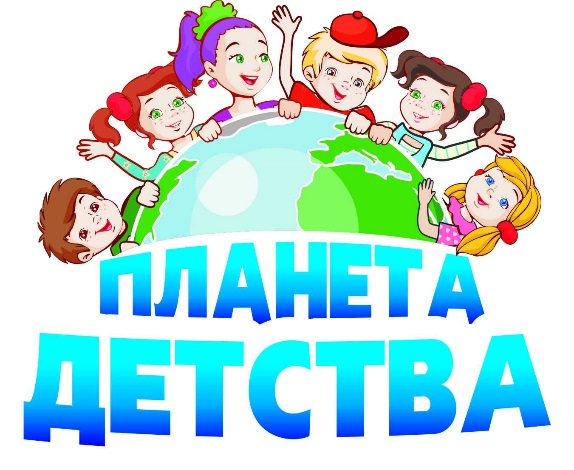 г. Красноуфимск2020 годСборник содержит материалы III межрегиональной научно-практической конференции «Планета детства: лучшие практики и технологии дошкольного образования». В сборнике представлен инновационный опыт работы педагогов дошкольных образовательных организаций, представляющие интерес для педагогической общественности по направлениям:«Личность с ранних лет: современные формы и практики работы с детьми от 0 до 3 лет»; «Детская академия одарённости в ДОО».Материалы III межрегиональной научно-практической конференции «Планета детства: лучшие практики и технологии дошкольного образования» представлены руководящими и педагогическими работниками системы дошкольного образования Свердловской области и Пермского края.Составители:Сирайова Э.Р., воспитатель МАДОУ детский сад 6, ГО Красноуфимск.Комина А.А., заместитель заведующего МАДОУ детский сад 6, ГО Красноуфимск.Рецензенты: Терентьева О.О., методист МО Управления образованием городского округа Красноуфимск© Муниципальное автономное дошкольное образовательное учреждение «Детский сад общеразвивающего вида № 6 с приоритетным осуществлением деятельности по физическому направлению развития воспитанников»Раздел 1. Личность с ранних лет: современные формы и практики работы с детьми от 0 до 3 летБлагонадеждина Е.А., воспитатель МАДОУ детский сад 14,                                                                                                    ГО КрасноуфимскИгра – как вид деятельности, направленный на развитие личности ребенкас ранних летАлександр Асмолов сказал: «Для ребенка нужны игры, через которые он сможет учиться. Первые навыки в рисовании, пении, танцах, чтении, счете и письме войдут в мир познания ребенка через ворота детской игры и другие соответствующие возрасту ребенка виды деятельности. Через игру, сотрудничество, диалог дети знакомятся с окружающим их миром».Игра – важная деятельность, через которую педагог может решить любую образовательную задачу. Используемые в нашей работе игровые технологии, в соответствии с основными требованиями ФГОС, направлены на формирование общей культуры, развитие физических, интеллектуальных и личностных качеств, обеспечивающих социальную успешность, сохранение и укрепление здоровья ребёнка. Уже в раннем детстве ребёнок имеет наибольшую возможность именно в игре, а не в какой-либо другой деятельности, быть самостоятельным, по своему усмотрению общаться со сверстниками, выбирать игрушки и использовать разные предметы. В игре происходит развитие интеллектуальных, личностных качеств и психических процессов.В своей работе с детьми раннего возраста я использую следующие виды игр:1. Игры в парах, способствуют становлению субъектного эмоционально-положительного отношения к сверстнику, формированию потребности в общении («Знакомство», «Делай, как я», «Дуем – дуем», «Ладушки», «Угадай в какой руке»).2. Совместные игры с несколькими партнёрами, эти игры помогают детям пережить чувство общности, воспитывают у них умение вступать в эмоционально-практическое взаимодействие с группой сверстников «Паровозик», «Лиса и зайцы», «Птички в гнёздышках».3. Пальчиковые игры, в которых дети подражают друг другу «Прятки», «Пальчик – мальчик», «Сорока – ворона».4. Хороводные игры, созданы по образцу народных игр и построены на основе сочетания простых повторяющихся движений и физических контактов участников «Карусели», «На реке камыши», «Ровным кругом», «По ровненькой дорожке». 5. Совместные игры с предметами, помогают ребенку видеть в сверстнике не соперника по борьбе за право обладания игрушкой, а партнера по игре «Катаем мячики», «Игры с резиновыми игрушками».6. Игры с правилами, в которых у малышей развивается умение управлять своим поведением, внимательно слушать взрослого и действовать в соответствии с предложенной ролью «Солнышко и дождик», «Воробышки и автомобиль», «Кот и мыши», «Мишка косолапый».7. Словесные игры, это эффективный метод воспитания самостоятельности мышления и развития речи у детей. Они построены на словах и действиях играющих, дети самостоятельно решают разнообразные мыслительные задачи: описывают предметы, выделяя характерные их признаки, отгадывают их по описанию, находят сходства и различия этих предметов и явлений природы: «Эхо», «Кто как кричит», «Про сороку», «Коза рогатая», «Заинька».  8. Настольно-печатные игры, это интересное занятие для детей при ознакомлении с окружающим миром, миром животных и растений, явлениями живой и неживой природы. Они разнообразны по видам: «Лото», «Домино», «Парные картинки». С помощью настольно-печатных игр можно успешно развивать речевые навыки, математические способности, логику, внимание, учиться моделировать жизненные схемы и принимать решения.9. Игры и игрушки на развитие мелкой моторики, способствуют работе речевых и мыслительных центров головного мозга, развитию творческих способностей и формированию усидчивости. («Мозаика», тактильное пособие «Злаки», и т. д.)10. Игры с логическими блоками Дьенеша, это набор фигур, отличающихся друг от друга цветом, формой, размером. Используют чаще всего три цвета (красный, желтый, синий).  А так же четыре формы (круг, квадрат, треугольник, прямоугольник). Занятия «обыгрываю» в сказочной форме. Мы не просто разбиваем блоки по цветам, а собираем «цветочки» или «грибочки» в разные корзиночки. Для начала предлагаю самые простые игры и упражнения. 1) При игре в «Цепочку» не просто собираем последовательность блоков, а делаем «бусы» для куклы или выстраиваем «мостики» через речку.2) Угости Мишку красными «конфетками» большими, квадратными, треугольными, маленькими и т. д.3) «Сортируем по признаку», выкладываю на стол все блоки и прошу отделить все красные, затем – все жёлтые и не круглые и т. д.4) «Найди такой же», показываю один блок и предлагаю найти такой же по цвету (форме), затем – «не такой же».5) Перед детьми выкладывала три детали и предлагала считалочкой «Раз, два, три, четыре, пять, будем глазки закрывать!» дети закрывали глаза, я убирала одну из фигур. Произносила считалочку: «Раз, два, три, четыре, пять, можно глазки открывать!» Просила открыть глаза, затем спрашивала «Какую «конфетку» съел Мишка?»11. Палочки Кюизенера, это хороший материал для развития творческих способностей малышей, логического мышления, внимания, памяти, способности моделировать и конструировать.В начале использовала его как игровой материал. Дети играли с ними, как с обыкновенными кубиками и палочками, создавали различные постройки. Детям нравится выстраивать палочками (дорожки, поезд, заборчик, дом и др.) Затем стала предлагать детям выкладывать дорожку или заборчик, обращая внимание на цвет, а затем на размер и цвет одновременно (строить одинаковые по высоте и цвету заборы).Расскажу об игре «Заборчик» для детей раннего возраста. Игра помогает установить отношение по длине и цвету. Дети выстраивают заборы для животных разных размеров (высоты) и разного цвета. Высота забора должна соответствовать «росту» того или иного животного (цыплёнка, поросёнка, телёнка). Дети испытывают затруднения в понятии высокий, низкий, и используют слова большой, маленький. Помогаю сделать вывод: оказывается, что заборчики получаются не только разной высоты, но и разного цвета.12. Игры с использование ИКТ, например: «Чья мама», «По сказкам», «Четвертый лишний».Информационно коммуникативные технологии позволяют развивать у детей интеллектуальные, творческие способности, умение самостоятельно приобретать новые знания.Вышеперечисленные игры способствуют развитию личности детей раннего возраста и составляют неотъемлемую часть жизни нашей группы, стали привычными и желанными для наших воспитанников.Верещага Е. В., воспитатель МБДОУ  «Детский сад № 32»Полевской ГОРазвитие мелкой моторики рук в группе раннего возрастаВ век высоких технологий и огромного багажа информации все больше требований предъявляется к ребенку. Современные мамы осознают, что раннее развитие малыша приводит к успешному становлению его как личности, поэтому начинают развивать ребенка еще в домашних условиях. Но сталкиваются с одной из важных проблем: слабые пальцы рук, что приводит к сложностям в овладении элементарными приемами самообслуживания. Уровень развития движений ребенка определяет уровень его физического и психического развития. Чем выше его двигательная активность, тем он лучше развивается. Поэтому, начиная с самого раннего возраста, развитию  мелкой моторики ребенка необходимо уделять особое внимание. Актуальность вопроса по развитию мелкой моторики рук у детей раннего возраста обусловлена тем, что  в раннем возрасте интенсивно развиваются структуры и функции головного мозга ребенка, что расширяет его возможности в познании окружающего мира. «Есть все основания рассматривать кисть руки как орган речи – такой же, как артикуляционный аппарат. С этой точки кисть руки есть ещё одна речевая зона мозга», – пишет М.М. Кольцова. Поэтому тренировку пальцев рук, то есть развитие мелкой моторики, следует начинать как можно раньше. Мелкая моторика оказывает непосредственное влияние на формирование логики, мыслительных навыков, укрепление памяти, тренировку наблюдательности, воображения и координации.Цель проекта: Создание условий для развития мелкой моторики и координации движений пальцев рук.Задачи проекта:совершенствовать развивающую предметно – пространственную среду для развития мелкой моторики;развивать мелкую моторику пальцев рук у детей раннего возраста через использование разнообразных форм, методов и приемов;развивать речь и коммуникативные навыки;разработать методы и формы взаимодействия с родителями;привлечь родителей к активному участию по данной проблеме.Мелкая моторика — совокупность скоординированных действий нервной, мышечной и костной систем, часто в сочетании со зрительной системой в выполнении мелких и точных движений кистями и пальцами рук и ног. В применении к моторным навыкам руки и пальцев часто используется термин ловкость. Сухомлинский в своих воспоминаниях писал о том, что «ум ребенка находится на кончиках его пальцев. Чем больше мастерства в детской руке, тем ребенок умнее. Именноруки учат ребенка точности, аккуратности, ясности мышления. Движения рук возбуждают мозг, заставляя его развиваться". Начинать работу по развитию мелкой моторики нужно с самого раннего возраста. Уже грудному младенцу можно массировать пальчики, воздействуя тем самым на активные точки, связанные с корой головного мозга. В раннем  возрасте нужно выполнять простые упражнения, сопровождаемые стихотворным текстом, не забывать о развитии элементарных навыков самообслуживания: застегивать и расстегивать пуговицы, завязывать шнурки и т. д. Мелкую моторику рук развивают: Пальчиковая гимнастика с использованием стихов, песенок, потешек и народных сказок; Массаж с растиранием пальчиков и массажёрами для рук; Народные игры с ладошками; Игры с природным материалом; Игры с предметами домашнего обихода; Игры с песком и водой; Пальчиковый театр; Дидактические игры; Занятия продуктивной деятельностью (рисовании, лепка,аппликация).В своей группе стараюсь создать среду таким образом, чтобы она определяла направленность деятельности детей и в тоже время решала поставленную задачу по развитию мелкой моторики.В группе есть множество игр и пособий для развития мелкой моторики, большинство из которых были  сделаны мной и с помощью родителей. Приятно осознавать, что многие родители понимают важность развития мелкой моторики и всячески помогают в изготовлении пособий. В своей работе применяю различные виды игр: Пальчиковая гимнастика. При выполнении гимнастики используем все пальцы рук, произнося стихотворение развиваем речь, координацию("Маша кашу наварила"," Каша в поле росла" и другие). Физкультминутки использую, как элемент двигательной активности, чтобы переключить внимание детей и дать им возможность немного отдохнуть. Сочетание движений и речи, позволяет развивать координацию, стимулировать действия речевых зон коры головного мозга, совершенствовать внимание и память. ("Мамам дружно помогаем", "Утром бабочка проснулась" и другие).Самомассаж кистей рук мячиками су-джок или природными материалами. Под действием несложных массажных упражнений, достигается нормализация мышечного тонуса, происходит стимуляция тактильных ощущений. В конце упражнения  делаем расслабляющие поглаживания и встряхивания рук. ("Этот шарик не простой", "Гладь мои ладошки еж" и другие.Использование  природного материала: семена, крупы, ракушки и т. д.( "Цветочек для мамы", "Волшебный снег"; нетрадиционные техники рисования: кистью, пальцем, ватными палочками: "Салют победы", "Яркие тюльпаны").  Игры с бусинками: «Собери бусы», «Бусы для мамы», помогают скоординировать движения обеих рук, способствует совершенствованию координации системы «глаз-рука».Игры - шнуровки - развивают сенсомоторную координацию, мелкую моторику рук; развивает усидчивость.Игры с прищепками способствуют развитию координации, согласованию движений, развитию мелких и точных движений рук ("Заборчик для петушка", "Павлиний хвост")Игры с сыпучими материалами, бумагой, водой ("Поймай рыбку", "Кто спрятался в норке?").Целенаправленная, систематическая и планомерная работа по развитию мелкой моторики рук у детей раннего возраста, приносит положительные результаты и способствует: развитию мелкой моторики и координации пальцев рук детей до уровня соответствующего данному возрасту, развитию способности координированной работы рук со зрительным восприятием, повышению познавательной активности детей, развитию речи и коммуникативных навыков, обогащению родительского опыта по этой теме.Галкина С.А., воспитательНазирова А. М., воспитательМАДОУ «Детский сад № 70»ГО Первоуральск Современные технологии в работе с детьми раннего возрастаЛичностно-ориентированное обучение имеет глубокие корни. Стремление к возвышению человека, наиболее полному воплощению в нем человеческой сущности прослеживается с древних времен. Личностно-ориентированное обучение – это такое обучение, где во главу угла ставится личность ребенка, ее самобытность, самоценность, субъектный опыт каждого сначала раскрывается, а затем согласовывается с содержанием образования.Цель данной технологии – максимальное развитие (а не формирование заранее заданных) индивидуальных познавательных способностей ребенка на основе использования имеющегося у него жизненного опыта.   На практике мы убедились, что наиболее эффективными в работе с детьми являются игры с народными деревянными игрушками, природными материалами, водой и разнообразными сыпучими материалами (песок, крупы), игры с бумагой, красками и со сказочными персонажами. Игра – это особый вид активности ребенка, позволяющий ему в безопасной ситуации накапливать свой эмоциональный и социальный опыт, получать знания и совершенствовать имеющиеся умения и навыки. Игра для детей – это способ научиться тому, чему их никто не может научить, это способ исследования и ориентации в реальном мире, пространстве и времени, вещах, животных, структурах, людях. В работе с детьми раннего возраста используем следующие инновационные формы и методы: хэппенинг и сенсорные коробки, релаксация в системе кинезиологии, ковролинография, куклотерапия.Хэппенинг и сенсорные коробки Большинство нетрадиционных техник относятся к спонтанному рисованию, когда изображение получается не в результате использования специальных изобразительных приёмов, а как эффект игровой манипуляции.Такой способ нетрадиционного изображения можно назвать «хэппенинг» (в переводе с английского «случаться»). Хэппенинг – форма современного искусства, представляющая собой действия, события или ситуации, происходящие при участии художников, но не контролируемые им полностью. Хэппенинг обычно включает в себя импровизацию и не имеет чёткого сценария. При нём неизвестно, какое получится изображение, он заведомо успешен по результату, тем самым усиливает интерес детей к изобразительной деятельности. В раннем возрасте доступен такой вид хэппенинга как рисование пальчиками. Это способ примакивания пальцев руки к поверхности бумаги разными способами: кончиками пальцев ставим точки, проводим пальчиками линии, прикладываем пальчики, раскрасим 1-2 пальчика и приложим их к бумаге - получатся звёздочки, деревья, соберём пальчики в пучок - получатся цветы и снежинки. Рисуем кулачком: со стороны большого пальца выйдут розы, улитки, ракушки. Рисуем полураскрытым кулачком: можем нарисовать радугу, бананы. Ладошкой можно мазать, рисовать и печатать любые абстракции, наслаждаясь цветом или создавать сюжетные картины. По-разному поворачивая ручки, и дорисовывая к отпечаткам недостающие элементы, можно воплотить любые задумки. Ладошка, с разведёнными пальчиками, смотрящими вниз, позволит увидеть в рисунке осьминога, если дорисовать ему глаза и рот. С помощью отпечатков ладошек, сделанных по кругу, можно изобразить солнышко и цветок, дорисовав сердцевину. В раннем возрасте доступен такой вид хэппенинга как рисование на подносе. Насыпьте слой манки толщиной 2-3 миллиметра на поднос, разровняйте. Проводя пальцем по манке, можно изобразить геометрические фигуры, солнышко, цветок и т. д.Сенсорная коробка, это пособие для сенсорного развития детей раннего возраста, которое стимулирует развитие познавательных процессов, обогащает сенсорный опыт ребенка и способствует развитию мелкой моторики. В зависимости от наполнения коробки, игры с ней могут развивать и совершенствовать тактильное восприятие, слух, зрение и обоняние малыша. Всем известно, что мелкая моторика неразрывно связана с нервной системой, зрением, восприятием, вниманием и памятью, а также с развитием речи ребенка, поэтому очень важно развивать её с самого рождения. Сенсорные коробки как нельзя лучше выполняют функцию её развития.Основой для подобной коробки может стать: таз для белья, большой пластиковый контейнер, картонные коробки, деревянный ящик и т.д. В наполнители тоже может идти все, что угодно: разные крупы: рис (белый и покрашенный пищевыми красителями), манка, овсянка, крупная соль, всевозможные макароны, фасоль, горох. Также это природные материалы: желуди, каштаны, шишки, трава, листья, шиповник, камни, ракушки, это нарезанная бумага, ватные шарики, бумажные шарики, бумажные салфетки. Тематика сенсорных коробок также может быть разнообразной, например, по временам года. Самая простая сенсорная коробка, наполненная, например, горохом, даст возможность ребенку расширить свой тактильный опыт – он сможет трогать, пересыпать, переливать, исследовать, закапывать, откапывать и просто играть.  Релаксация в системе кинезиологииКинезиология - относится к здоровьесберегающей технологии. Данная методика позволяет выявить скрытые способности ребенка, расширить возможные границы головного мозга. Многие упражнения направлены на развитие физических и психофизиологических качеств, на сохранение здоровья и профилактику отклонений их развития. Упражнения на релаксацию способствуют расслаблению, снятию напряжения, формированию эмоционального благополучия и укреплению нервной системы ребенка: «Тропинка», «Морковка», «Дождик» и др.КовролинографияКомплекс игр на ковролине дает возможность проводить целенаправленные занятия по развитию сенсорных способностей. Такая работа включает следующие этапы: формирования сенсорных эталонов цвета, форы, величины; обучение способам обследования предметов, умение различать их форму, цвет, величину, выполнять сложные глазомерные действия. Дидактические игры: «Собери ёлочку», «Собери бусы по образцу», «Сделай так же», «Собери предмет», «Посади цветочки», «Собери грибочки», «Укрась ёлочку», «Что лишнее», «Что куда», «Найди такой же», «Найди свой домик».КуклотерапияКукла или мягкая игрушка - заменитель реального друга, который всё понимает и не помнит зла. Поэтому потребность в такой игрушке возникает у большинства детей, иногда она сохраняется и у подростков. Как считает В.С.Мухина, кукла для ребенка – не обязательно «дочка» или «сынок», она – партнер по общению во всех его проявлениях. Роль куклы заключается в диалоге, в котором происходит замена реального контакта с человеком на опосредованный контакт через куклу. Такой подход раскрывает значимость эмоциональных контактов для детей и показывает огромную роль кукол в развитии эмоциональной сферы личности ребёнка. Существует самостоятельное направление, получившее название куклотерапии. Этот метод основан на идентификации ребёнка с любимым героем мультфильма, сказки и любимой игрушки, он базируется на трех основных понятиях: «игра» - «кукла» - «кукольный театр». Виды: пальчиковые куклы, куклы-марионетки, перчаточные куклы, плоскостные куклы, веревочные куклы, объемные куклы, игрушки-персонажи, игрушки-забавы.Таким образом, современные педагогические технологии обеспечивают условия для развития индивидуальности ребенка раннего возраста, максимально развивают индивидуальные познавательные способности, на основе имеющегося у него жизненного опыта. Галкина С.А., воспитатель Назирова А. М., воспитательМАДОУ «Детский сад № 70»ГО ПервоуральскМастер-класс для родителей «Лепка из соленого теста в раннем возрасте, как эффективный метод развития воображения, мышления, усидчивости малыша»Актуальность: мастер-класс проводится для укрепления эмоционально-позитивных межличностных отношений детей и родителей в процессе изготовления поделок.Цель: научить использовать возможности соленого теста – тестопластика в совместном творчестве родителей; укрепления связи учреждения с семьёй.Задачи: -знакомство с нетрадиционной техникой лепки – тестопластика; -использовать тесто для развития творческих способностей детей;-познакомить с рецептом приготовления теста;-о способах его окраски, -применении дополнительных инструментов и приспособлений; -вызвать интерес к данному виду деятельности; -развивать мелкую моторику и гибкость пальцев;-заинтересовать и вовлечь родителей в совместную досуговую деятельность с детьми.Материал: соленое тесто, доски для лепки, картонки, салфетки, формочки для лепки, бусинки, фасоль, макароны, стеки для лепки. Участники мастер класса: родители воспитанников.Предварительная работа: личные беседы с родителями, информация в папках-передвижках, консультации для родителей, памятки, открытое занятие для родителей по лепке.Планируемые результаты: родители воспитанников имеют представление о технологических возможностях соленого теста и его использованием в процессе художественного творчества лепки, узнают основные развивающие функции лепки, возникает интерес к лепке из солёного теста, как к виду художественного творчества.Проблема: привить родителям и детям интерес к художественному творчеству и эмоционально – положительное отношение к ней. Ход мастер-класса:1. Вступление.Здравствуйте, уважаемые родители! Мы очень рады видеть вас у нас в гостях! Спасибо, что нашли время и пришли к нам. Наша сегодняшняя встреча необычна. Во-первых, мы хотим Вас познакомить с одним из направлений деятельности с детьми раннего возраста, во-вторых, это не собрание, не консультация, а мастер-класс. Что такое мастер-класс? На мастер-классах вы получаете информацию, приобретаете полезные навыки, умения. Для кого-то это возможность попробовать новое, интересное занятие. Это возможность творить, делать настоящую вещь своими руками! Вам предоставляется уникальная возможность погрузиться в атмосферу совместного вдохновения, красоты и радости. Вы сможете развить способности по многим направлениям.  Сегодня на нашем мастер-классе мы познакомим вас с разными способами изготовления пластичного, мягкого материала – соленого теста и с основными приемами лепки из него. Лепка – очень важное занятие для ребенка, которое развивает творчество, мелкую моторику рук, пространственное мышление, понятие о цвете, форме предметов. Дети учатся концентрации внимания и усидчивости. Все эти навыки пригодятся крохам при подготовке к школе.Наиболее подходящим материалом для работы с детьми раннего возраста является тесто, потому что:1. Очень пластичный материал, приятный на ощупь.2. Не липнет к рукам и легко лепить.3. Безопасно при попадании в рот.4. Легко отмывается.5. Можно раскрашивать красками.6. Безопасный с точки зрения экологии и аллергенов.Лепка из соленого теста может стать отличным семейным занятием, ведь ничто так не сплачивает, как совместная творческая работа. Сегодня мы познакомим вас с классическим рецептом.Рецепт соленого теста:1 стакан мелкой соли,2 стакана пшеничной муки,2 столовые ложки растительного масла,100 -120 мл воды.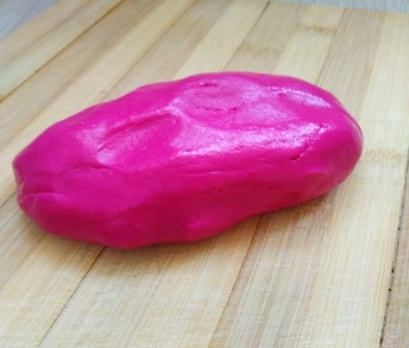 Можно добавить в тесто пищевые красители или готовые изделия раскрасить красками. Хранение соленого теста. Соленое тесто лучше хранить в герметических баночках с крышками или целлофановых пакетах, чтобы тесто не засохло. Если хранить в холодильнике, то тесто будет пригодно для лепки в течение месяца.Приемы лепки из соленого теста в раннем возрасте: разминание, отщипывание, сплющивание, раскатывание, декорирование.Ну а сейчас мы вам предлагаем приступить к практической части нашей встречи. Тесто готово, и мы можем приступать к работе с ним.Игры с тестомВ первую очередь, конечно, нужно познакомить малыша с тестом. Дать ему возможность потрогать, помять его. Можно слепить какого-нибудь колобка или зайчика, чтобы показать, на что тесто способно. Если знакомство прошло удачно, можно и к играм переходить. Помните, что все занятие не должно затягиваться дольше 5-10 минут. Не стремитесь включить все игры в одно занятие, наблюдайте за малышом и прекращайте всегда прежде, чем он устанет от занятия. Если малыш теряет интерес к какой-то конкретной игре, возможно, она слишком простая или слишком сложная для него. Постарайтесь упростить или облегчить задание.1. Раскатывать тесто скалкой. Малыш, скорее всего, с удовольствием примется раскатывать тесто, ведь он не раз видел, как это делает мама. Если у него плохо, получается, орудовать скалкой, помогите ему, обхватив его ладошки своими. Для игры подойдет как игрушечная, так и настоящая кухонная скалка. 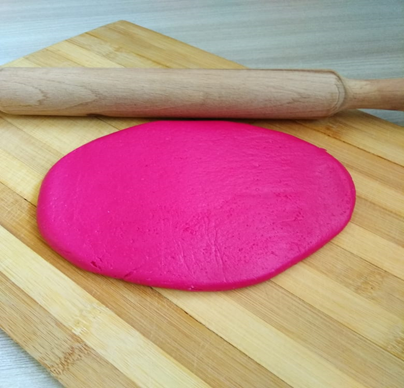 2. Вдавливать в тесто различные предметы. Далее можно объявить, что получившаяся лепешка – это не просто лепешка, а пицца или торт, который теперь нужно украсить. И для этой цели можно использовать самые разные предметы: спички, макароны, фасоль, счетные палочки, небольшие игрушки, крышки и т.п. Старайтесь использовать предметы разные по форме и по величине, чтобы разнообразить тактильные ощущения ребенка.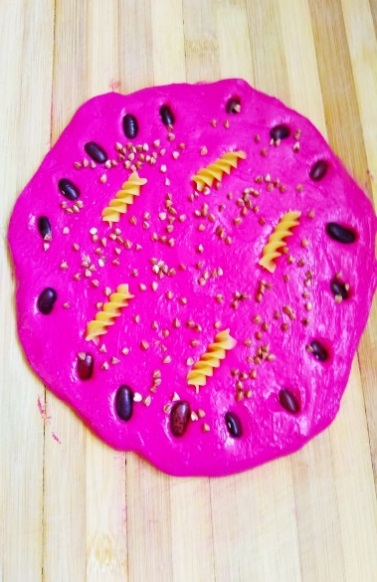 3. Создавать простые поделки, основанные на вдавливании предметов в тесто Ежик 					Заборчик для зверушки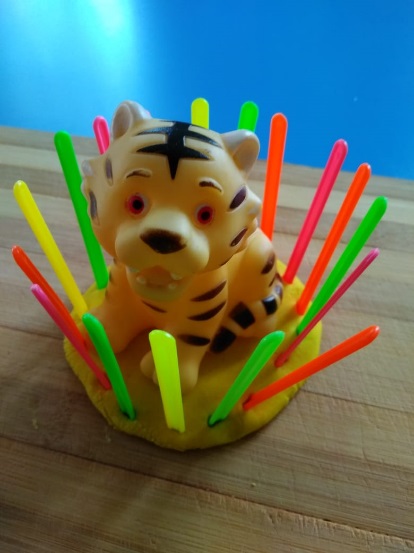 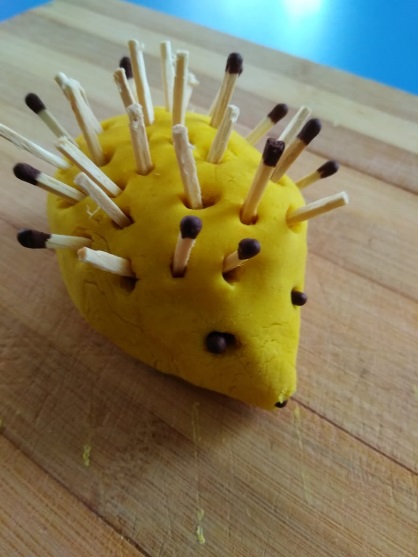 4. Отщипывать маленькие кусочки теста, складывать их в баночку/мисочку. Это занятие очень полезно для развития мелкой моторики, так как тренирует «щипковый» захват. Обыграть занятие довольно просто: предложите малышу накормить любимого мишку конфетками. Отщипываем кусочки теста 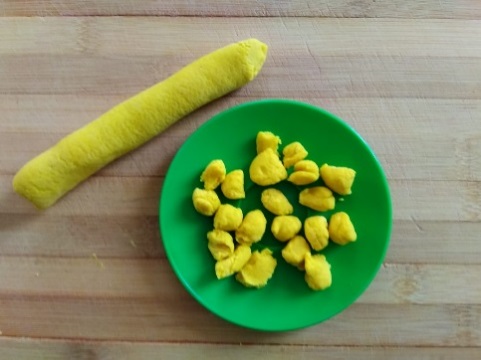 5. Резать ножиком. В этом занятии главное – научить ребенка правильно держать нож и, что немаловажно, самостоятельно придерживать тесто левой рукой (если малыш – правша). Для игры хорошо подойдет игрушечный пластиковый ножик, специальный пластиковый нож для теста. Учимся резать ножиком 6. Оставлять отпечатки на тесте. Вдавливаем игрушку в тесто, аккуратно убираем и на тесте получается красивый узор! Для отпечатывания хорошо подойдут фигурки от сортера, макароны-трубочки, маленькие игрушки, детали конструктора. Оставляем отпечатки на тесте 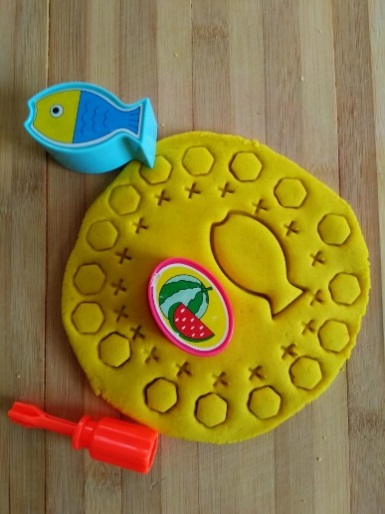 И, конечно же, отдельно стоит упомянуть о формочках для печенья. При помощи них можно не только делать красивые отпечатки. И можно попробовать убирать «лишнее» тесто вокруг формочек так, чтобы получились «печеньки».  Печенье из теста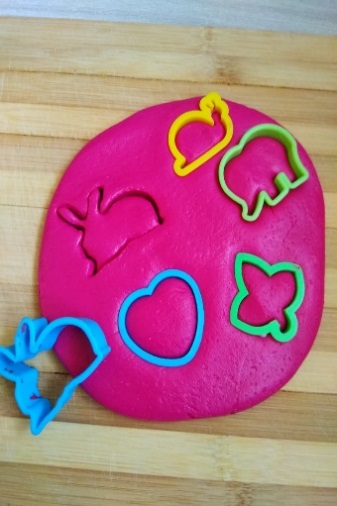 После того, как изделие готово, его можно высушить или запечь. Мы конечно только сушим, естественным путем, на батарее или на подоконнике на солнышке. На это уходит больше времени. Этот способ хорош для изделий из цветного теста. Так как красители могут изменить свой цвет при сильном нагревании. Кстати учитывайте, что после высыхания в любом случае, цвета станут светлее, чем было тесто изначально. В домашних условиях вы можете запечь в духовке. Но только не в микроволновке. Если вы хотите сохранить вашу поделку надолго, ее можно покрыть после полного высыхания защитным составом: лаком или грунтовкой.Родители выполняют, несложные изделия из теста. Подведение итога: Вот вы и узнали, что такое лепка из соленого теста, и как его сделать своими руками. Теперь можно занять своего малыша полезным делом. Послужило ли выполнение лепки изделия средством пополнения запасов впечатлений, положительных эмоций? Что дала вам сегодняшняя встреча, о чем заставила задуматься, выразите свой эмоциональный отклик, ваши вопросы и пожелания. Нужны ли такие мастер-классы? В завершении нашей встречи хотелось бы пожелать всем родителям успехов в воспитании своего ребенка. Обязательно находить свободную минутку для общения со своим ребенком! Старайтесь как можно больше уделять внимание своему ребенку! Ведь очень интересно творить вместе с детьми – лепить, рисовать! Творчество развивает мышление, фантазию, усидчивость, готовит руку ребенка к письму в подготовке к школе. Дульцева Т.В., воспитатель МБДОУ «Детский сад №13»г.Чернушка Пермский крайИспользование бизиборда для развитиямелкой моторики пальцев рук малышей раннего возрастаДошкольный возраст - это время активного познания окружающего мира. Встав на ноги, малыш начинает делать открытия. Он знакомиться с предметами, находящимися в комнате, на улице. Действуя с разнообразными предметами, рассматривая их, прислушиваясь к издаваемым звукам, познает их свойства качества. Важным компонентом обучения и воспитания детей раннего возраста является развитие сенсорных способностей.Когда малыши подрастают, их любопытство не знает границ. Вы наверное замечали, что обычные бытовые предметы увлекают малыша намного больше, чем самые красивые и дорогие покупные игрушки. Отличным решением станет такое изобретение, как бизиборд.Бизиборд (или развивающая доска) – это особое изобретение современных педагогов-воспитателей, позволяющее добиться сразу двух целей: надежно отвлечь внимание ребенка, чтобы он не занимался различными глупостями, и при этом развивать его сообразительность игровым методом.Основной целью такой конструкции было развитие у ребенка интеллекта, воображения и многих бытовых навыков, связанных с моторикой. С тех пор бизиборд многократно изменялся и усовершенствовался, но всегда оставался незаменимым помощником для всестороннего развития мальчиков и девочек.В современном мире бизиборды интересуют нас прежде всего с точки зрения полезности. Развивающая доска помогает малышам познакомиться с внешним миром через интересующие его предметы, помимо прочего развивая мелкую моторику. Положительное влияние на мозг работ с передвижением деталей, застегиванием пуговиц и цепочек, нажиманием на клавиши неоднократно научно доказано.Т. е. можно смело сказать, что развивающая доска для детей помогает им быстрее понимать мир.С какого возраста играть - Ответ на этот вопрос может существенно меняться - в зависимости от того, насколько сложна конкретная разновидность бизиборда. Педагоги и детские психологи считают, что использование самых простых конструкций может приносить пользу с возраста 10 месяцев – на данном этапе мозг малыша уже достаточно развит, чтобы запоминать ощущения от прикосновения и делать какие-то простые выводы. Детям ближе к возрасту 2-3 лет можно подкинуть более сложные задачи, типа тех же фигурок с прорезями для них, выключателей и розеток, замков. Цель игры с бизбордом – не сама игра, а обучение через игру. А еще точнее – помощь в развитие самостоятельности малышей. Осуществление неразрывной связи сенсорного развития с разнообразной деятельностью детей посредством дидактических игр.Современный бизиборд решает несколько задач одновременно – воспитательную, игровую, обучающую и развивающую.В процессе работы с детьми определены следующие задачи:Формировать общие сенсорные способности;Воспитывать познавательный интерес, любознательность;Способствовать развитию у детей обследовательских умений  навыков;Развивать мелкую моторику рукЗакреплять навыки действий с различными предметами;Уметь общаться со своими сверстниками и с взрослыми.С помощью развивающей доски происходит развитие: мелкой и крупной моторики; внимательности и самостоятельности; мышления; сенсорики; развития речи; навыков (завязать шнурок, открыть замочек и т.д.)Формы работы с бизибордом: образовательная деятельность; совместная деятельность; индивидуальная деятельность; дидактическая игра.Ожидаемые результаты: ребенок-Овладевший средствами общения и способами взаимодействия со взрослыми и сверстниками;Любознательный и активный;Имеющий первичное представление о мире и природе;Овладевший необходимыми умениями и  навыками.С каждым годом выпускаются все новые виды развивающих досок. Производители не ограничиваются стандартным набором мелких деталей. Преследуя цель развития детской мелкой моторики, на корпус доски накладывают материалы различной фактуры. В магазинах попадаются заводские экземпляры развивающих досок. Взяв их за пример, вполне можно создать бизиборд собственноручно. Он бывает тканевый – нужно выбирать прочную, приятную на ощупь ткань, деревянный – бизиборд на деревянной основе.В нашей группе мы сделали самодельный развивающий домик, который мы используем в работе с детьми раннего возраста.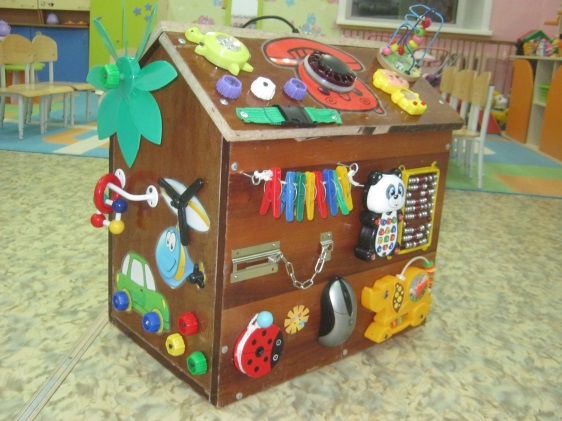 Работая над эскизом домика в первую очередь мы наблюдали, что интересно больше всего нашим деткам, мы старались внести полезность каждого элемента и объединить всё в единый сюжет. В нем  нет ни одной не нужной детали, каждая мелочь может заинтересовать ребенка.Детская фантазия и изобретательность послужили нескончаемым источником вдохновения. В результате мы получили не только полезный развивающий домик, но и массу бесценных минут, проведенных со своими малышами за совместными занятиями.Данный развивающий домик служит прекрасным помощником в развитии у детей мелкой моторики пальчиков рук, активной речи, мышления, памяти; способствует воспитанию волевых и нравственных качеств: целеустремлённости, самостоятельности, в процессе работы с данным пособием у детишек улучшается настроение, снимается психоэмоциональное напряжение.Успехом пользуются:•	Малейшие детали – пуговицы, петли, крючки.•	Простые замочки всех известных типов – от засовов и щеколд до шпингалетов и дверных цепочек.•	Различные выключатели и кнопки, а также (в сложных версиях досок) простые осветительные приборы в рабочем состоянии – лампочки или фонарики.•	Деревянные счеты.•	Шарики и шестеренки – все, что может демонстрировать движение.•	Замки-молнии.•	Мебельные колесики.•	Часовые циферблаты, диски от телефона, пульты от телевизора – в большей степени для того, чтобы обезопасить оригиналы таких вещей от излишнего любопытства со стороны ребенка, но также и для его развития в дошкольном возрасте – при том условии, что он уже хотя бы приблизительно понимает предназначение данного предмета.Благодаря использованию развивающего домика, дети с большим удовольствием будут играть, воображать, придумывать собственные истории, проявлять фантазию и сообразительность.Уверена, с появлением бизиборда, сделанного своими руками, ребенок обретет замечательную и полезную вещь, которая займет его на долгое время.Ефименко М. И., воспитатель МБДОУ Детский сад 28Режевской ГОИгровые технологии, направленные на развитие социальных навыков у  дошкольниковЦель: представление опыта работы по использованию игровых технологий, направленных на развитие социальных навыков у  дошкольников.Задачи: 1. Актуализировать знания педагогов о важности дошкольного периода детства для развития социальных навыков. 2. Содействовать формированию у педагогов представлений об использовании игровых технологий, направленных на социально – личностное развитие старших дошкольников.Мастер-класс для педагогов ДОУ: организационная частьЯ работаю воспитателем в детском саду. Наблюдая за детьми, я всё чаще отмечаю, что многие из них испытывают трудности в общении с окружающими, особенно со сверстниками. Дети не умеют организовывать общение, включающее: умение слушать собеседника; умение эмоционально сопереживать; умение планировать содержание акта общения; умение подбирать вербальные (речевые) и невербальные (жесты, мимику, пантомимику) средства общения, адекватные ситуации; умение решать конфликтные ситуации.Ни для кого не секрет, что лучший друг для современного ребёнка — это телевизор или компьютер, а любимое занятие — просмотр мультфильмов или компьютерные игры. Дети стали меньше общаться не только с взрослыми, но и друг с другом. А ведь живое человеческое общение существенно обогащает жизнь детей, раскрашивает яркими красками сферу их ощущений.Общение – основное условие развития ребёнка, важнейший фактор формирования личности, один из главных видов деятельности человека, устремленный на познание и оценку самого себя через посредство других людей. Сегодня мне хотелось бы представить некоторые аспекты моего опыта работы по данной теме.Как только ребенок в первый раз приходит в детский сад он оказывается среди сверстников. Дома он был центром внимания, получавшим много внимания и заботы. А в детском саду таких как он много, и взрослые требуют от него быть более самостоятельным, терпеливым к сверстникам. Младшие дошкольники уже могут быть хорошими, отзывчивыми товарищами. Это обязывает нас воспитателей формировать у детей умение доброжелательно относиться к окружающим, по просьбе взрослого позаботиться о новичке, о детях, пришедших после болезни, научить другого тому, что он умеет сам. В играх, в повседневном общении со сверстниками ребята, подражая взрослым, проявляют взаимное внимание, заботу, вежливость, постепенно формируется сплоченный коллектив. На начальном этапе, этапе знакомства детей друг с другом, такие игры помогают налаживать доброжелательную атмосферу в группе, снять эмоциональное напряжение детей. «Подари улыбочку», «Здравствуй», «Доброе утро», «Давайте поздороваемся», «Солнечные лучики», «Ручеёк радости», «Карусель», «Поздороваемся необычно». На следующем этапе, чтобы пробудить интерес к разговору, развивать умение слушать друг друга, не мешать, не перебивать, предварительно об этом договариваясь, мы играем в «Волшебную палочку». Для начала выбирались самые близкие темы для игры: «Как тебя называют ласково?», «Любимая игрушка», «Я люблю когда...».Потом постепенно вводится вариант «Волшебной палочки» дидактического характера: «Найди предмет определенного цвета», «Домашние животные», «Какой?», «Какой бывает каша, вода и т.д.», «На что похоже?». Так же широко использую всевозможные хороводные игры. Хороводы помогают детям не только психологически и физически отдохнуть, но и сплотиться. «По дорожке Настя шла», «Каравай», «Коза», «Дядя Трифон», «Колпачок». Анализ использования всех этих приемов в развитии общения дошкольников позволил нам сделать следующие выводы: у большинства детей стала проявляться потребность в эмоциональных контактах со сверстниками, появилась потребность в общих действиях, сверстник стал интересен и как участник игр и как средство самоутверждения. Дети стали обращать друг на друга внимание, общаться, взаимодействовать, овладевая при этом новыми для них способами взаимодействия.Мастер-класс для педагогов ДОУ: практическая часть1. Приветствие, обсуждение настроения участников, сокращение дистанции в общении.У меня в руках мягкая игрушка. Сейчас мы будем передавать ее по кругу, и каждый, у кого в руках она окажется, будет называть свое имя и рассказывать нам о том, что он любит делать больше всего. Я начну, а продолжит тот, кто сидит слева от меня. Итак, я - Людмила. Я люблю свою работу и дочь.2. Игра «Хорошие новости»Я хочу, чтобы каждый из вас рассказал о чем-нибудь приятном, что случилось с ним вчера (сегодня, на этой неделе). Причем, пока вы говорите, мячик находится у вас в руках. Когда вы закончите рассказывать, передайте мячик соседу и так по кругу.3. Игра «Волшебный стул»Цель: Способствовать повышению самооценки ребенка, улучшению взаимоотношений между детьми.В эту игру можно играть с группой детей на протяжении длительного времени. Предварительно взрослый должен узнать «историю» имени каждого ребенка – его происхождение, что оно означает. Кроме этого надо изготовить корону и «Волшебный стул» – он должен быть обязательно высоким. Взрослый проводит небольшую вступительную беседу о происхождении имен, а затем говорят, что будет рассказывать об именах всех детей группы (группа не должна быть более 5-6 человек), причем имена тревожных детей лучше называть в середине игры. Тот, про чье имя рассказывают, становится королем. На протяжении всего рассказа об его имени он сидит на троне в короне.В конце игры можно предложить детям придумать разные варианты его имени (нежные, ласкательные). Можно также по очереди рассказать что-то хорошее о короле.4. Игра «Стиральная машина».Цель: развитие коммуникативных навыков и хороших взаимоотношений между детьми; воспитание желания говорить друг другу комплименты.Ход игры: Для чего нам нужна стиральная машина? Правильно, для стирки белья. В машину мы загружаем грязное бельё, а достаём чистое. Я хочу вам предложить сыграть в игру «Стиральная машина». Но наша машина, не простая, а волшебная! В нашей чудо машине будет «стираться» не бельё, а люди. Выберем сейчас самого грустного игрока. После «стирки» он должен стать сияющим, счастливым, улыбающимся, с приподнятым настроением. Как можно поднять своим друзьям и близким настроение? Правильно! Добрыми, нежными словами и комплиментами. Какие вы знаете комплименты? Играющие встают в два параллельных ряда лицом друг к другу. Выбранный игрок проходит с одного конца между этими рядами («через мойку»). Каждый игрок произносит добрые, нежные слова или комплименты. В результате из «мойки» выходит сияющий, улыбающийся игрок. Если дети затрудняются сказать комплимент, можно пожать руку или обнять ребенка. Дальнейшее обсуждение:- Легко ли говорить приятные вещи другим людям? Кто тебе говорил что-нибудь приятное до этой игры? Почему каждый  достоин любви? Что-нибудь удивило тебя в этой игре? 5.  Упражнение «Десять секунд».Цель: помочь им лучше узнать друг друга, сократив дистанцию в общении; способствовать созданию позитивного эмоционального единства группы.Ведущий: — Сейчас вы начнете быстрое спонтанное движение по комнате. Будьте внимательны, потому что время от времени вам придется реагировать на разнообразные задания ведущего и выполнять их в кратчайший срок — в течение 10 секунд.- Каждое задание важно выполнять с максимальной точностью. Скажем, я попрошу распределиться на группы по цвету волос. Значит, пока я досчитаю до десяти, вам необходимо будет найти людей с точно таким же, как у Вас, цветом волос. Не бойтесь остаться в гордом одиночестве. Вы просто другой! И потому мы разные! Надеюсь, что задание понятно? Мы начинаем.Распределиться на группы:по наличию часов на руках;по стилю обуви;по длине волос;по тому, сколько братьев и сестер есть в вашей семье;по цвету брюк и юбок;по цвету глаз;по настроению, которое Вы сейчас испытываете.6. Разговор через стеклоЦель игры: обучение использованию мимики и жестов в общении.Дети делятся на пары. Педагог дает задание: представьте себе, что один из вас зашел в магазин, а другой остался на улице, но забыл сказать товарищу, что необходимо купить в магазине. Попробуйте с помощью жестов договориться о покупке. Голос использовать нельзя, потому что в магазине очень толстое стекло и через него ничего не слышно.Примечание. Начинать игру стоит с работы одной пары, остальные наблюдают. Затем следует обсудить, правильно ли играющие поняли друг друга и что им помогло догадаться.Ну вот, все подарки подарены, игры пройдены, слова сказаны. Вы все были активны, слаженно работали в команде. Спасибо всем за участие!» Пусть исполняются самые несбыточные мечты и самые нереальные желания! Всего вам большого и светлого...7. Игра «Сладкая проблема»Цель: научить детей решать небольшие проблемы путем переговоров, принимать совместные решения, отказываться от быстрого решения проблемы в свою пользу.Ход игры. В этой игре каждому игроку понадобится по одному печенью, а каждой паре игроков — по одной салфетке.Игра, в которую нам предстоит поиграть, связана со сладостями. Чтобы получить печенье, вам сначала надо выбрать партнера и решить с ним одну проблему. Сядьте друг против друга и посмотрите друг другу в глаза. Между вами на салфетке будет лежать печенье, пожалуйста, его пока не трогайте. В этой игре есть одна проблема. Печенье может получить только тот, чей партнер, добровольно откажется от печенья и отдаст его вам. Это правило, которое нельзя нарушать. Сейчас вы можете начать говорить, но без согласия своего партнера печенье брать не имеете права. Если согласие получено, то печенье можно взять.Затем воспитатель ждет, когда все пары примут решение и наблюдает, как они действуют. Одни могут сразу съесть печенье, получив его от партнера, а другие печенье разламывают пополам и одну половину отдают своему партнеру» Некоторые долго не могут решить проблему, кому же все-таки достанется печенье.- А теперь я дам каждой паре еще по одному печенью. Обсудите, как вы поступите с печеньем на этот раз.Вопросы для обсуждения:  -Кто отдал печенье своему товарищу? Скажите, как вы себя при этом чувствовали?-Кто хотел, чтобы печенье осталось у него? Что вы делали для этого?-Чего вы ожидаете, когда вежливо обращаетесь с кем-нибудь?-В этой игре с каждым обошлись справедливо?- Кому меньше всего понадобилось времени, чтобы договориться?- Как вы при этом себя чувствовали?- Как иначе можно прийти к единому мнению со своим партнером?- Какие доводы вы приводили, чтобы партнер согласился отдать печенье?8.«Хор животных». Участникам предлагается исполнение песенки «В лесу родилась елочка» не словами, а звуками животных, изображенных на картинках. Начинают уточки: « Кря-кря-кря-кря-кря-кря-кря!»Продолжают коровки: «Му-му-му-му-му-му-му-му-му-му!». Затем можно подключится ведущему и гостям (родители, педагоги) поющими, как котята:«Мяу-мяу-мяу-мяу-мяу!». Ведущий по очереди показывает на каждую из групп, она продолжает пение, потом говорит: «Поем все вместе», и общий хор животных заканчивает песню. Эта игра помогает взаимодействию отдельных объединений детей, сплачивает детский коллектив и приносит много радости и удовольствия от необычного исполнения знакомых песен.9. Упражнение «Дружественная ладошка». Мне очень хочется, чтобы о нашей сегодняшней встрече осталась память. Пусть это будет дружеская ладошка. Для этого выполним упражнение, которое так и называется. Участникам раздаются листки бумаги. Ведущий: Обведите контур своей ладони тем цветом, на который похоже ваше настроение сейчас и напишите на ней свое имя. Затем передайте листок с контуром ладошки вашим коллегам по команде, и пусть каждый оставит свои пожелания или комплимент на одном из пальцев ладошки. Послание должно иметь позитивное содержание.  Выполнение задания участниками. - Пусть эти ладошки несут тепло и радость наших встреч, напоминают об этих встречах, а может быть, и помогают в какой-то сложный момент.Ну вот, все подарки подарены, игры пройдены, слова сказаны. Вы все были активны, слаженно работали в команде. Спасибо всем за участие!» Пусть исполняются самые несбыточные мечты и самые нереальные желания! Всего вам большого и светлого...Иванова С.Н., воспитатель МАДОУ детский сад 32,Ведерникова Т.К., воспитательГО ПервоуральскМастер-класс «Изготовление и использование сенсорной коробки для оптимизации познавательной активности и сенсорного восприятия детей раннего возраста»Процесс познания маленького человека отличается от процесса познания взрослого. Взрослые познают мир умом, маленькие дети – эмоциями и чувствами. Познание окружающего мира начинается именно с ощущений и восприятия. Сенсорное восприятие направлено на то, чтобы научить детей полно и точно воспринимать предметы, их разнообразные свойства и отношения. На этапе раннего детства ознакомление со свойствами предметов играет определяющую роль.Ранний возраст – период активного экспериментирования ребенка с предметным миром. Вещи, игрушки, животные, растения, вода, песок и многое другое, окружающее малыша, вызывает исследовательский интерес. Важно создать условия для накопления ребенком двигательного и практического опыта, развития навыков ручной умелости. Чем шире круг операций, которыми овладевают дети, тем лучше и многосторонней развита координация движений рук, тем проще ребенку овладевать новыми видами деятельности. Сенсорное развитие у детей раннего возраста в соответствии с требованиями ФГОС ДО осуществляется в интеграции образовательных областей: социально-коммуникативное развитие, познавательное развитие, речевое развитие, художественно-эстетическое развитие, физическое развитие. Чтобы выполнить эти требования и решить наиболее важные задачи развития детей раннего возраста в своей работе мы используем сенсорные коробки.Сенсорная коробка – это емкость с наполнителем, предназначенным для игры, главное назначение которой – дать возможность детям трогать, пересыпать, переливать, исследовать, изучать то, что находится внутри нее, обучая и развивая ребенка.Сенсорная коробка является универсальным дидактическим пособием для сенсомоторного развития детей в разные возрастные периоды. Сенсорная коробка призвана развивать не только мелкую моторику, координацию движений, восприятие и формирование знаний о внешних свойствах предметов и материалов, но благодаря ней у ребенка через тактильные ощущения развиваются такие психические процессы, как воображение, внимание, память, мышление и, конечно же, речь, которая напрямую зависит от действий рук и пальцев. Так как многие дети любят проговаривать свои тактильные ощущения, учатся сравнивать их со своим прошлым опытом, происходит значительное расширение словарного запаса и развитие связной речи. Кроме того, благодаря сенсорной коробке дети получают знания об окружающем мире через практические действия, опытно-экспериментальным путем, а главное – самостоятельно, что является необходимым условием формирования познавательной мотивации, то есть умения и желания добывать информацию самому, без помощи взрослого.    Чем полезна сенсорная коробка.* Развивает мелкую моторику, тактильные ощущения, творческое и пространственное мышление, навыки сортировки и классификации, усидчивость, терпение, координацию движений и многое другое.* Это отличная возможность расширить словарный запас и использовать некоторые новые слова (скользкий, шероховатый, слизистый, кожаный и др.) или сравнения, чтобы выразить идеи (чувствуешь, как…).* Помогает изучению математики: счет, группировка, сортировка, измерение и взвешивание – это лишь некоторые из математических преимуществ сенсорной коробки.* Помогает изучению цвета, формы, текстуры.* Помогает детям управлять своими эмоциями, успокаивает.* Учит сотрудничеству и разрешению конфликтов, если с коробкой играет одновременно несколько детей.* Помогает справиться с детскими страхами. Например, со страхом насекомых ребенок может справиться, играя пластиковыми насекомыми.* Обеспечивает бесконечные возможности для творческой игры: дети могут играть с предметами так, как считают нужным.* Развивает интерес к науке: сенсорные коробки могут быть отличным способом стимулировать любовь к науке с помощью таких материалов, как камни, песок, вода и так далее.Мастер-класс для родителей, педагогов по созданию сенсорной коробки для детей.Цель мастер-класса: познакомить педагогов и родителей с видами сенсорной коробки и ее использованием в образовательном процессе ДОУ.Задачи:- создать в группе оптимальные условия для сенсорного воспитания детей от 1,5 до 2,5 лет;- содействовать развитию психомоторной сферы путем познания ими формы, цвета, фактуры предметов, сделанных из различного материала;- научить педагогов, родителей обогащать чувственный опыт детей посредством интеграции различных видов деятельности и использование его для познавательной активности детей.Ход мастер класса.Добрый день! Сегодня я предлагаю вам принять участие в изготовлении сенсорных коробок. Сенсорная коробка-это универсальная развивающая игрушка для детей. В действительности-это просто емкость с наполнителем, главное назначение которой-дать ребенку возможность потрогать, пересыпать, исследовать и изучать то, что находится внутри.Тематика сенсорной коробки может быть любой, все ограничивается только вашей фантазией. Это универсальная игрушка, она дает возможность экспериментировать не только взрослым, но и детям.Сенсорные коробки имеют следующие преимущества:- они не занимают много времени на подготовку;- не занимают много места;- практически не потребуют много финансовых вложений;- предоставляют множество возможностей для развития и обучения;- нет неправильного способа изготовления сенсорной коробки.Напоминаю основное правило: дети должны играть с коробкой только под наблюдением взрослых.	Я выбрала три темы: «Птичий двор», «Ферма» и «Подводный мир».Тематика выбрана простая, изготовление сенсорных коробок будет тоже несложное. Не займет много времени и труда.	Возраст детей в нашей первой группе раннего возраста 1,5-2,5 года. Поэтому тематика и сюжеты, выбранные мною, понятны и просты детям. Дети только начинают знакомиться с домашними животными и птицами: «Узнай и назови, кто это», «Кто как кричит», «Покормим и напоим животных и птиц».	Итак, начнем изготовление сенсорной коробки «Птичий двор».Этапы работы:1.Сначала я выбираю емкость. Это широкая большая крышка от картонной коробки с высокими краями. Она прочная и удобная для игры.Также это могут быть:- ящик (деревянный или пластмассовый);- коробка (жестяная или картонная);- любой не глубокий таз;- сковорода, противень или форма для выпечки;- пищевой пластиковый контейнер.     2. Затем выбираю наполнитель. Я взяла сыпучий материал-гречку и пшено. Смешиваю крупы и насыпаю их в емкость. Наполнителями также могут быть все сыпучие материалы, найденные дома или принесенные с улицы:- различные крупы;- песок речной, для аквариумов;- земля;- мелкие камешки;- листья и трава сухие или свежие;- древесные опилки.Очень важно! Если вы будете использовать наполнитель с улицы, то убедитесь. Что он чистый и безопасный для детей.	Далее, я изготовлю «водоем-поилку». Буду использовать зернистый голубой пластилин. Закрываю им крышку из-под майонезной банки. Получился искусственный пруд или озеро.    3.Подбираю набор домашних птиц. Это-гуси, утки, петух. Курочки, цыплята, утята, индюк. Они будут героями наших игр.	Можно поставить в коробку по данной тематике и фигурки людей. Различные постройки (домик, сарай), деревья, кусты, искусственную травку. Их я буду использовать и добавлять в процессе усложнения сюжета игры.	В коробку, заполненную крупой, размещаю игрушки-фигурки птиц. Кто-то из них клюет зерна, кто-то пьет из пруда. По краям коробки выкладываю искусственную зелень, ставлю деревянные деревья. 	И вот первая сенсорная коробка готова.Приступаем к изготовлению второй сенсорной коробки «Ферма».Последовательность в изготовлении та же.1.Выбираю емкость. Выбор мой необычен это большая шахматная доска. В развернутом виде она представляет собой две большие половины, разделенные перегородкой.2.В качестве наполнителя я взяла горох, чечевицу, не крупную темную фасоль. Для водоема-поилки использую такую же крышку из-под майонезной банки. Закрываю слоями голубого зернистого пластилина.3.Подбираю набор домашних животных для фермы: лошадь, коза, овечка, свинья, ослик, корова, собака. Также подобрала искусственную траву, веточки искусственного цветка с широкими листьями.4.Наполняем обе половины шахматной доски горохом, фасолью, чечевицей, перемешиваем. Устанавливаем «пруд-поилку», распределяем по периметру раскрытой доски травку и веточки. Распределяем фигурки домашних животных по обеим половинкам доски. И вот животные у нас «гуляют, пасутся».Вторая сенсорная коробка тоже готова.Теперь приступим к изготовлению сенсорной коробки «Подводный мир».1.Выбираю в качестве емкости небольшой пластмассовый таз.2.В качестве наполнителя я использую рис, который предварительно покрасила. Как покрасить рис для сенсорной коробки? Предварительно нужно смешать краситель с водой так, чтобы получился нужный оттенок. В эту воду помещается хорошо промытый рис (вода должна полностью покрывать рис). Необходимо подержать рис в воде некоторое время, я оставляю минут на 30 для гарантированного результата, но на самом деле рис окрашивается гораздо быстрее. После этого сливаем воду и выкладываем рис на газетку, чтобы он как следует просушился. Лучше всего покрасить рис вечером и оставить его сохнуть на ночь, а с утра уже можно приступать к играм.3.Подбираю набор подводных обитателей: рыбки, крабы, осьминоги, морские звезды, а также камни, ракушки. Распределяю в тазике с окрашенным рисом.Вот и готова наша третья сенсорная коробка.	Предлагаю их детям. Их можно использовать как часть занятия и в совместной деятельности. Даю детям возможность самостоятельно рассмотреть наполнение коробки, не тороплю их, сажусь рядом и наблюдаю. Содержимое коробок можно пересыпать, брать пальчиками, насыпать в ладошки, закапывать и раскапывать предметы.Надеюсь, что данный мастер-класс заинтересовал вас и будет полезен для работы с детьми. С помощью сенсорных коробок вы сможете разнообразить и дополнить вашу предметно-развивающую среду в группе. Благодарю за внимание. Желаю творческих успехов.Князева А.В., педагог-психолог МАДОУ детский сад «Страна чудес»,Новоуральский ГО«Большой мир в маленькой песочнице» или развитие психических процессов и эмоциональной сферы у детей раннего возраста средствами пескографииРанний возраст уникальный период в жизни ребенка, в первые три года малыш растет и развивается интенсивнее, чем когда либо. Вся деятельность ребенка подчинена одной ведущей потребности – познанию окружающего мира и себя в нем. Поэтому для детей раннего возраста необходимы особое содержание и методы воспитания, которые отвечают данным потребностям и возможностям ребенка и способствуют его полноценному развитию.Универсальным методом воспитания и обучения для маленьких детей является совместная игра с взрослым. Игра не только передает ребенку необходимые правила и способы игровых действий, но и «заражает» детей интересом к разным видам деятельности, стимулирует и поддерживает их активность. Одна из доступных для каждого малыша форм деятельности – игра с песком. Песок помогает решить широкий спектр образовательных задач, являясь эффективным средством сенсорного развития, непревзойдённой по своим возможностям предметно-игровой средой, материалом для изобразительной творческой деятельности, экспериментирования, созидания, познания. Именно поэтому техника пескографии в моей профессиональной деятельности педагога-психолога заняла достойное место как средство развития психических процессов и эмоциональной сферы у детей раннего возраста.В процессе занятий с детьми третьего года жизни решались следующие задачи: развитие мелкой моторики рук, обогащение и активизация словаря, создание условий для установления взаимоотношений (вербальных и невербальных) с взрослыми и сверстниками, обогащение тактильного опыта. Основной формой работы являлась игра с песком, которая предполагает взаимодействие педагога с детьми и строится на основе индивидуального подхода к ребенку. Совместная деятельность с детьми проводилась 1 раз в неделю, в первой половине дня.Какие важные моменты я учитывала в своей работе.Для организации деятельности с детьми раннего возраста в песочницу был внесен персонаж – Песочный человечек. Это позволило создать общее смысловое поле, эмоционально вовлечь ребенка, а также решить задачу по усвоению правил игры с песком. Чтобы правила запоминались, в работе помогли сочиненные мной короткие стихи. Например: «Песчинки в песочнице ты берегиЗа бортик «сбегать» они не должны!» или«Прекращается играРуки с мылом мыть пора!» и др.Играя, дети знакомились с окружающим. Чтобы сохранять интерес ребенка в течение всей деятельности, создавалась значимая мотивация – например, жираф потерял свои пятнышки (горошины), у грузовика нет колес, песочный человечек ищет дорожку домой, что помогало детям выполнить поставленную задачу. Перед началом работы с песком проводилась пальчиковая гимнастика, которая помогала снять напряжение и мышечные зажимы. На этом этапе можно видеть, как не просто детям справится с непослушными пальчиками, часто они просили помочь их загнуть и подержать.При работе с песочным столом использовала следующие приемы рисования: песочная струйка, рисование пальцем, тыльной стороной ладони, ребром ладони, отпечатка. Для усвоения малышами данных действий обеспечивала их многократное повторение: мы рисовали на бумаге; пальчиком, кисточкой, лопаткой на подносе с песком и только после этого на песочном столе. Так, прежде чем нарисовать дорожки для песочного человечка, выкладывали их с детьми на полу из плоскостного конструктора, затем рисовали на подносе с песком двумя пальчиками, малярной кистью, скребком, и только потом на песочном столе. 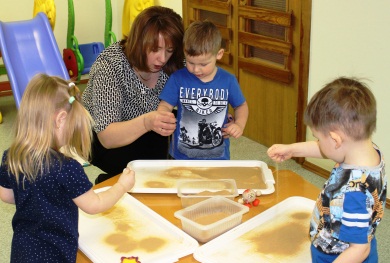 С приобретением навыков работы с песком у детей появилось желание общаться, играть, решать практические задачи не по одному, а со сверстником объединяясь в пары, тройки.Цветная подсветка песочных столов помогала завершить образ рисунка: деревья становились зелеными, дождик голубым, пятнышки оранжевые и др., обеспечивала возникновение у детей ярких положительных эмоций.Каждая деятельность заканчивалась любованием полученными результатами.Применение техники пескография с детьми раннего возраста показало свою продуктивность. В конце года у детей улучшилось состояние мелкой моторики (снизилась зажатость пальцев и кистей рук), расширился активный словарь. Малыши стали достаточно самостоятельными, могли сами выбирать средства для достижения результата. При игре с песком дети заражали друг друга общими движениями и эмоциями, стали слышать сверстника и взаимодействовать с ним, что позволило применить не только индивидуальную форму общения, но и работать с подгруппой и организовывать работу даже в парах.  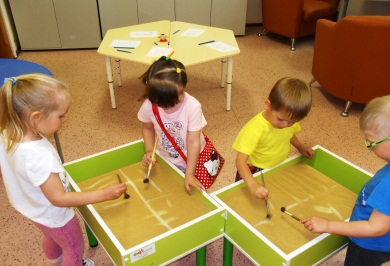 Для эффективности моего профессионального взаимодействия с детьми одновременно решалась задача повышения психолого-педагогической компетентности родителей по данному направлению. Для семей воспитанников проводились консультации, мастер-классы. Создана закрытая страничка в соцсети Вконтакте, где родители могли увидеть фотографии и видео с занятий, приемы взаимодействия с ребенком, задать свой вопрос и получить на него ответ.Таким образом, игра с песком является одним из важнейших средств познания мира и развития эмоциональной сферы у детей раннего возраста, так как связана с практической и творческой деятельностью ребенка.Коновалова И.Н., музыкальный руководительСеребренникова Ю.В., инструктор по физической культуре  МАДОУ детский сад 1ГО КрасноуфимскМастер-класс «Музыкальные игры как средство развития эмоционально-познавательной деятельности дошкольников» (по методике раннего развития Железновых)Сергей Станиславович и Екатерина Сергеевна являются авторами программы и методических разработок раннего музыкального развития «Музыка с мамой». Песенки, игры нравятся детям, доступны по содержанию. Что меня привлекло в этой системе? Это – игровая форма подачи учебного материала, комплексный характер, доступность и практичность использования, что превращает занятия музыки с малышами в весёлую обучающую игру.Материалы, предложенные в серии «Музыка с мамой», обеспечивают занятия с ребенком по следующим направлениям:• активное слушание музыки;• знакомство с собственным телом и окружающим миром;• игры – потешки;• игровая гимнастика;• подвижные игры;• пальчиковые игры;• элементарное музицирование;• звукоподражание и подпевание;• развитие слуха.Игровая деятельность под музыку радует ребенка и поддерживает его интерес к занятиям. Занятия по методике «Музыка с мамой» оказывают благоприятное воздействие на:• физическое развитие ребенка;• формирование умения распределять внимание в процессе деятельности;• гармоничное эмоциональное развитие ребенка;• развитие воображения и творческой фантазии;• формирование благоприятного эмоционального микроклимата в семье;• формирование музыкальных способностей;• а также являются профилактикой неврозов и комплексов (игротерапией).Музыка становится понятней и интересней для детей именно через движения. Поэтому основой музыкальной деятельности для малышей от года и старше должны быть танцы, жестовые, подвижные игры и музицирование.В работе необходимо использовать фонограммы, так как без них педагог не имеет возможности участвовать в играх и танцах, активно помогать детям, играя при этом на музыкальном инструменте. Методика раннего развития Железновых рассчитана на детей от 6 месяцев до 7 лет. Сегодня мы с Игрой прощаться не будем! Мы с вами отправляемся в волшебную страну «Игроград»! (на экране видео заставка «волшебная страна»)Развивающие игрыВ программе раннего музыкального развития «Музыка с мамой» несколько разделов. Один из них – «Развивающие игры».1. Разминка (для начала занятия)В этом разделе представлены игры для начала и завершения занятия, пальчиковые и подвижные игры, песенки для музицирования и другие музыкальные игры. Пользуясь методическими указаниями и звуковыми примерами, вы сможете дополнить свои занятия с малышом дома, в детском саду.Обратите внимание на сказочный мешочек! Интересно, что же там хранится? Я сейчас одним глазком взгляну и вам расскажу (заглянув в мешочек, вынимает из него погремушку), интересно, что же это у меня в руках? А какой волшебной силой они могут обладать? (погремушка – звенит). Мы сейчас с вами в этом убедимся.Следующий раздел программы…Игры с музыкальными инструментами2. ПогремушкаИгры на детских инструментах являются универсальным средством развития творчества детей, их воображения и фантазии. Их можно использовать в работе с детьми разного возраста. Применять детские музыкальные инструменты можно в различных видах деятельности. Они помогают ребенку стать более смелым и решительным, преодолеть неуверенность в себе.Музыкальные инструменты для детей – это одна из разновидностей развивающих игрушек. Они разрабатывают мелкую моторику рук, формируют чувство ритма, координацию движений, учат детей различать «голоса» инструментов.Что же еще в нашем волшебном мешочке находится? (игрушка-рыбка)Пальчиковые и жестовые игры3. РыбкиПальчиковые и жестовые игры развивают мелкую моторику. Давно доказано, что речь напрямую зависит от развития мелкой моторики, а этому способствуют так называемые пальчиковые игры. Что еще находится в нашем мешочке? (массажный мяч)Игровой массаж4. Ходит ёжикИгровой массаж снимает напряжение, способствует развитию фантазии детей (бегущий паучок, дождик капает по спинке, идущий по лесу медведь…), развивает крупную и мелкую моторику. У нас в мешочке ещё что-то есть? (игрушка-лягушонок) Следующий раздел методики…Игры с подражательными движениями5. ЛягушатаС подражания образу начинается познание ребенком техники движений, спортивных и танцевальных упражнений, игр, театрализованной деятельности.Игры развивают слух, зрение, речевую память, чувство ритма, устойчивое внимание, быстроту реакции и обеспечивают хорошее настроение.Продолжаем,  заглянем в наш волшебный мешочек? (игрушка-мишка)Игры с предметами6. Мишку на руки возьмиЧто же еще в нашем волшебном мешочке есть? Следующий раздел…Хороводные игры7. КаблучокМузыкально-ритмические движения направлены на развитие музыкального слуха, чувства ритма и координации движений. Взрослый показывает игровые движения, а малыш повторяет за ним.Волшебный мешочек? (игрушка-мяч, кукла) Катание на фитбольных мячах8. Крокодил– Чем же полезны игры на фитбольных мячах?Игры на фитбольных мячах - это полезное, веселое и очень эффективное занятие и для мам, и для малышей.С помощью больших мячей можно делать гимнастику даже с новорожденными детками! Положите кроху на живот и покачивайте вперед и назад или помогайте слегка пружинить на мячике. Малышей постарше можно выкладывать на спинку или помогать сидеть на мяче.Выполняя упражнения под песенки или под музыку, вы будете развивать чувство ритма ребенка.Такие игры способствуют укреплению опорно-двигательной системы и отлично развивают мускулатуру, положительно влияют на вестибулярный аппарат и всю нервную систему.  	Плюсы методики«Музыка с мамой» приносит неоценимую пользу в воспитании детей и способствует таким функциям, как:выработка ритмичности и музыкальных способностей;развитие мелкой моторики;формирование навыков правильной речи;оздоровление общего состояния малыша;укрепление мышц спинного отдела, формирование правильной осанки;привитие навыков слушать и выполнять указания родителей и воспитателей;налаживание контактов со взрослыми и одногодками;сближение ребенка с родителями, ведь занятия проходят по принципу «мама и ребенок».Привыкая к подобным занятиям, дети меньше устают, и любой материал легко усваивается ими в ходе игры.Недочеты методикиТанцы, игры и веселые песенки настроят любого малыша на позитивный лад. Но если все же присмотреться внимательнее, то можно выявить некоторые моменты, которые являются, скорее, маленькими нюансами, нежели недочетами. - Малышу предлагается четко следовать предложенному плану действий. Не дается права выбора и самостоятельного придумывания движений. - Есть много сложных повторений и стишков, которые маленькие детки не сразу начинают усваивать. - Песенки в основном однотипные. Часто повторяются одни и те же слова, например: зайчик или мишка и их действия, поспать, погулять. Хотя для совсем маленьких малышей именно такое повторение однотипных слов является предпочтительным.Любой родитель, даже не имея музыкального образования и представления о музыкальной грамоте, сможет, опираясь на данную методику, всесторонне развить своего малыша и привить ему хороший музыкальный вкус.Рефлексия.Вот и закончилось наше путешествие по стране «Игроград». Какие игры понравились вам? Какие вы использовали бы в своей деятельности или посоветовали бы родителям? Наш волшебный мешочек не пуст. Мы в него сейчас сложим свои пожелания и впечатления от проведенного мастер-класса.(Участники мастер-класса пишут на стикерах свои впечатления и приклеивают их на волшебный мешочек.)На этом мы заканчиваем свой мастер-класс. Надеюсь, вам пригодится опыт по проведению музыкальных игр по методике С. и Е. Железновых. Хочется поблагодарить вас за внимание и пожелать творческих успехов! Корюкова  Г.Л., воспитатель МБДОУ Детский сад № 30ГО КрасноуральскМастер – класс  « Нестандартное оборудование в развитии мелкой моторики  детей раннего возраста» «Ум ребёнка находится на кончиках его пальцев»В. Сухомлинский.Цель и задачи:1. Показать важность работы по развитию мелкой моторики у детей  раннего возраста.2. Привести примеры игр и упражнений по развитию мелкой моторики рук..3. Передать опыт работы и вызвать желание заниматься с ребёнком.Развитие мелкой моторики у детей – это длительный беспрерывный процесс, в ходе которого ребёнок познает мир, начинает с ним общаться, набирается ловкости и начинает говорить. Наукой доказано существование связи между развитием мелкой моторики и логическим мышлением, памятью, интеллектом и речью у детей. Поэтому специалисты рекомендуют развивать мелкую моторику с самого раннего возраста.  Но, кроме игрушек, выпускаемых промышленно, в современной педагогике большой популярностью пользуются пособия для развития моторики рук, сделанные своими руками, в которых используются различные подручные средства и бытовые предметы.  Рука имеет самое большое представительство в коре головного мозга, поэтому игры с крупами положительно сказываются на развитии речи ребенка, а также его общем умственном развитии.Тема моей работы уже не является открытием, т.к. использование предметов-заместителей в игровой деятельности я  начинаю с раннего возраста.Малыши,  как правило, проявляют гораздо больший интерес к обычным бытовым мелочам, например к крышкам. Взрослые, зная это, могут использовать их для развивающих игр с детьми. Такие игры хороши тем, что дети удовлетворяют свой интерес к предметам и  во время игры можно узнать для себя что-то новое, освоить новый способ взаимодействия с предметом. Ещё одним плюсом применения бытовых мелочей в играх является отсутствие денежных затрат. Игры с крышками, пуговицами, крупами помогают: - совершенствовать сенсорное познание предметов и веществ - развитию чувственного восприятия- развитию фантазии и воображения- успокоиться малышуВот почему так полезно играть с  нетрадиционными  оборудованиями.«Крышки рассыпались.  Разложи их по цвету»Задачи: закреплять знание цвета, развивать мелкую моторику рук.Средства: крышки разного цвета, контейнер с ячейками, где на дне ячеек цветные кружки-ориентиры.Воспитатель предлагает детям разложить крышки  в ячейки по цветам.«Крышки рассыпались.  Разложи их по форме»Задачи: закреплять знание геометрических форм (круга, квадрата), развивать мелкую моторику рук.Средства: крышки разной формы, контейнер с ячейками, где на дне ячеек геометрические формы-ориентиры.«Чередование крышек по заданию»Задачи: развивать внимание, логическое мышление, мелкую моторику рук.Средства: крышки двух цветов.Воспитатель начинает строить цепочку из крышек двух цветов и предлагает ребёнку продолжить ряд, соблюдая последовательность, предлагает детям разложить крышки  в ячейки, основываясь на геометрические формы.«Найди лишнюю крышку»Задачи: развивать логическое мышление детей.Средства: 5 крышек, 1 из которых отличается по цветуВоспитатель выкладывает в ряд 4 крышки одного цвета и среди них кладёт 1 крышку другого цвета. Затем предлагает ребёнку убрать лишнюю крышку или заменить её на нужную по цвету.Можно разложить крышки одинаковые по размеру (например, большие красные) и среди них одну маленькую красную крышку. Предложить выполнить то же самое задание.«Мозаика»Задачи: закреплять знание цвета, развивать мелкую моторику рук, воображение.Средства: коллекция крышек.Воспитатель предлагает детям выложить из крышек несложные предметы, например, цветок, флажок, домик.  Затем интересуется, какого цвета крышки дети использовали. Можно попросить детей выложить геометрические фигуры: круг, квадрат, треугольник, прямоугольник.«Составь картинку»Задачи: научить детей быстро ориентироваться; делить изображение предмета на составные части и воссоздать сложную форму из частей, развивать внимание, зрительное восприятие, воспитывать усидчивость.Детям раздаются наборы крышек, и предлагается собрать изображение«Найди пары одинаковых крышек»Задачи: учить детей подбирать пары крышек на основе сходного сенсорного признака, развивать мелкую моторику пальцев рук.Средства: коллекция крышек.«Сокровища гномов»Задачи: развивать мелкую моторику, точности движений пальцев, умения поочерёдно действовать правой и левой рукой.Материал: крышки, сухой бассейн. В бассейне прячутся мелкие игрушки, которые дети должны найти. 	«Цветные пятнышки».Задачи: Учить анализировать форму предметов.Материал: Контурное изображение предмета, набор крышек. Дать детям образец и показать, как можно сложить, что бы получилось, как показано на рисунке. Сделать игру подходящей по сложности. «Маленький исследователь: тонет – не тонет»Попросить детей исследовать, что тонет, а что плавает на поверхности. Пусть малыш опускает в воду крышки разной формы, веса, размера, из различных материалов. Поговорить с детьми о том, почему одни крышки неизменно идут ко дну, а другие победоносно плавают на поверхности.Игры с крупами«Прячем ручки»Взять большую миску, высыпать в неё крупу, опустить в неё ручки и пошевелить пальцами. Ребенок непременно захочет присоединиться. Игра«Ищем клад»В большую ёмкость насыпаем крупу и бросаем туда мелкие игрушки, пуговицы, монеты или любые другие мелкие предметы. Богатство! Далее просим ребенка отыскать клад и сложить его в специальный сундук для сокровищ. Искать клад можно с помощью маленького ситечка, ложечки или пальцами.«Юный фасовщик»Пересыпать крупу из одной ёмкости в другую. Просим ребенка с помощью ложечки пересыпать крупу из одной чашки в другую.«Чудо - мешочки»Для такой игрушки понадобятся небольшие яркие мешочки 5-6 шт. В каждый мешочек нужно положить различные виды круп, отличающихся друг от друга размером, формой, текстурой: мелкие (пшено), средние (гречка) и крупные (фасоль, горох). Попросить ребёнка выбрать мелкие крупинки, крупные, ощупывая каждый мешочек.Эти мешочки можно также кидать в цель — ведерко, миску, обруч, лежащий на полу.«Рисование»Возьмите поднос и манную крупу, на которой будите рисовать, равномерным слоем рассыпьте крупу по подносу. Можно рисовать дорожки, а потом пальчиками по этой дорожке пройти. Предложите поэкспериментировать с кисточкой или палочкой, отпечатки ладошкой или самыми разнообразными предметами (формочками, вилками, мячиком с шипами, машинками). Дети могут придумать свой рисунок или просто повторять за вами. Чтобы «стереть» рисунок, немного потрясите поднос легкими движениями, и у вас снова «чистый холст».«Покорми своё любимое животное»Собачка в виде коробки с отверстием во рту. Предложить ребенку покормить собачку. Опускать крупу в узкое отверстие.«Соберем бусы»Нанизать макароны с широким просветом на шнурок так, чтобы получились бусы или браслет. Игры  с крупными бигудямиКатают бигуди между ладошек вперёд – назад, руки держат перед собой.Игры с пуговицамиПодберите пуговицы   разного размера и цвета. Попросить ребёнка выложить рисунок  по образцу. Из пуговичной мозаики можно выложить цветок, неваляшку, снеговика, бабочку,мячики, бусы и т.д.«Комканье платка» - берем носовой платок за уголок и показываем ребенку, как целиком вобрать его в ладонь, используя пальцы только одной руки. Другая рука не помогает. Можно одновременно комкать и два платка руками.« У меня живот проглот-Весь платок он скушал, вот!»Ребенок комкает, начиная с угла, платочек так, чтобы он весь уместился в кулачке.Самое ценное, что мы можем дать нашим детям – это внимание! Поэтому играйте, занимайтесь, фантазируйте и проводите время с вашими детьми с пользой.Костарева И.В., воспитательМАДОУ детский сад 6ГО КрасноуфимскФольклор как средство формирования нравственных ориентиров младших дошкольниковНравственное воспитание подрастающего поколения - одна из основных задач общества. Согласно, Стратегии развития воспитания в Российской Федерации на период до 2025 года, приоритетной задачей Российской Федерации в сфере воспитания детей является развитие высоконравственной личности, разделяющей российские традиционные духовные ценности, обладающей актуальными знаниями и умениями, способной реализовать свой потенциал в условиях современного общества, готовой к мирному созиданию и защите Родины. Формирование нравственных качеств должно осуществляться на всех возрастных этапах становления личности, в том числе и в раннем возрасте (с 1 года до 3-х лет).  Ведь в ФГОС ДОО отмечено, что одной из главных задач Стандарта является объединение обучения и воспитания в целостный образовательный процесс на основе духовно-нравственных и социокультурных ценностей и принятых в обществе правил, и норм поведения в интересах человека, семьи, общества.Маленький человек входит в сложный многогранный мир, в котором он встречается не только с добром и справедливостью, героизмом и преданностью, но и с предательством, нечестностью, корыстью. Ребенок должен научиться отличать хорошее от плохого. Для этого необходимо сформировать человека с прочными идейными убеждениями, высокой моралью, культурой труда и поведения. Воспитывать и формировать миропонимание ребенка необходимо, когда его жизненный опыт только начинает накапливаться. Именно в детстве определяется направленность личности, появляются первые моральные установки, взгляды.Одним из средств формирования нравственных ориентиров младших дошкольников является фольклор.Песни, стихи, прибаутки, поговорки, пословицы, загадки – называют жемчужинами народного творчества. Они оказывают воздействие не только на разум, но и на чувства ребенка: поучения, заключенные в них, легко воспринимаются и запоминаются, оказывают огромное влияние на развитие и воспитание детей.В своей педагогической деятельности ежедневно использую малые жанры фольклора для работы с детьми раннего возраста. С помощью потешки я учу своих воспитанников пониманию того, что такое хорошо, а что такое плохо. Например, при расчесывании детей после сна я приговариваю: Расти, коса, до поясаНе вырони не волоса.Расти, косонька, до пят,Все волосоньки в ряд.Расти, коса не путайся,Маму, дочка, слушайся.	Тем самым в непринужденной обстановке происходит формирование уважительного отношения дочерей к маме. При этом я наблюдала, как девочки используют последние строчки, когда играют в сюжетно – ролевую игру «Дочки – матери».	Еще одна потешка используется для закрепления использования «вежливых» слов:Петушок-петушок,Подари мне гребешок.Ну, пожалуйста, прошу,Я кудряшки расчешу.	Данная потешка учит детей просить то, что им необходимо, используя слово «пожалуйста». Часто в группе можно слышать фразу: «Ну, пожалуйста, прошу…», которая тотчас же находит отклик в сердцах детей. 	Также я заметила, что у детей снижается агрессивность. Так   в работе с детьми использую потешки-утешалки, например У кошки болит, у собаки болит,У лошадки болит, а у Саши не болит!Когда дети слышат подобные потешки, которые звучат как ласковый говорок, у них сразу появляется потребность пожалеть малыша, которому больно, выражая тем самым   заботу о близком. Использую потешки как пальчиковые игры в ходе НОД: Этот пальчик — дедушка,Этот пальчик — бабушка,Этот пальчик — папенька,Этот пальчик — маменька,Этот пальчик — Ванечка. Использование подобных потешек формирует у ребенка представление о целостности семьи, важности каждого ее члена.  Потешки   позволяют приучить ребенка к совместному образу жизни, к коллективу:Ладушки, ладушки!
Пекла бабка оладушки,
Маслом поливала,
Детушкам давала.
Даше — два,
Паше — два,
Ване — два,
Тане — два.
Хороши оладушки
У нашей доброй бабушки!При этом стараюсь менять имена в зависимости от того, кто из детей слушает данную потешку. Ее часто использую вместо считалочки для игр.  В своей работе я заметила, что систематическое рассказывание и чтение детям потешек, активное, целенаправленное руководство детским восприятием привели к положительным результатам. При слушании потешки дети активно и сознательно выражали свое отношение к героям потешки, правильно определяли их положительные и отрицательные качества.Полученные положительные результаты позволяют утверждать, что в нравственном воспитании дошкольников малые жанры фольклора играет важную роль. Русское народное творчество сопровождает человека от самого рождения до вступления во взрослую жизнь, помогая отличать добро от зла, формирует понятие об уважении, сострадании, красоте и взаимопомощи. Немешаева Е.И., воспитатель МБДОУПГО «Детский сад № 32»Полевской ГОАдаптация детей раннего возраста в детском садуОдна из самых характерных трудностей в воспитании детей раннего возраста - это проблема адаптации к новым условиям. Поступление ребенка в дошкольное учреждение - процесс сложный и для самого малыша, и для родителей. Для ребенка это сильное стрессовое переживание, которое необходимо смягчить. Малышу предстоит приспособиться к совершенно иным условиям, чем те, к которым он привык в семье. Четкий режим дня, отсутствие родителей, другой стиль общения, контакт со сверстниками, новое помещение - все эти изменения создают для ребенка стрессовую ситуацию. Все это может вызвать у малыша защитную реакцию в виде плача, отказа от еды, сна, общения с окружающими.              У одних детей, этот процесс протекает достаточно быстро и легко, у других длительно и трудно, что зависит от типа нервной системы, возраста, состояния здоровья, условия развития, условий воспитания в семье. Доказано, что стресс значительно снижает иммунитет, а переход из привычного семейного быта в новые условия и разлука с родными является для малыша стрессом.                  Для профилактики острых респираторных заболеваний, наряду с хорошим уходом, работой по оптимизации санитарно – гигиенических условий и полноценным питанием ребенка, родителям предлагаю, включать в рацион больше свежих овощей и фруктов, большое значение имеет применение витаминных и витаминно – минеральных комплексов. Общеизвестно, степень адаптации ребенка к детскому саду определяет его психическое и физическое здоровье.  Адаптация у детей проходит по-разному. Часть детей адаптируется относительно легко и негативные моменты у них уходят в течение 1-3 недель. Другим несколько сложнее и адаптация может длиться около 2 месяцев, по истечении которых их тревожность значительно снижается. Если же ребёнок не адаптировался по истечении 3 месяцев, такая адаптация считается тяжёлой и требует помощи специалиста-психолога. Из наблюдения мною замечено, что легче адаптироваться: - детям, чьи родители готовят их к посещению детского сада заранее;- детям физически здоровым;- детям, имеющим навыки самообслуживания;- детям, чей режим близок к режиму сада;- детям, чей рацион питания приближен к садовскому рациону.Адаптация является активным процессом, приводящим к позитивным результатам (адаптированность, т.е. совокупность всех полезных изменений организма и психики), или негативным (стресс). Работа по адаптации детей раннего возраста к условиям детского сада направлена на сохранение и укрепление физического и психологического развития детей дошкольного возраста. И одно из главных направлений этой работы - помочь детям в прохождении довольно сложного периода жизни по приспособлению к новым условиям жизнедеятельности. Очень хочется, чтобы ребенок чувствовал себя в этот период комфортно и ходил в детский сад с удовольствием.  Чтобы привыкание малыша к детскому саду было максимально безболезненным, я составила комплексный подход к решению проблемы адаптации и целью своей поставила:1. Создание благоприятных условий адаптации к социальному миру детей раннего возраста, облегчить вхождение в коллектив сверстников;2. Оказание педагогической и психологической помощи родителям, воспитывающих детей в домашних условиях. Это достигается за счет комплекса психолого-педагогических методов взаимодействия с детьми и их родителями, а также целенаправленной просветительской и практической работы с семьей, создания определенных условий.       Необходимым условием успешной адаптации также является согласованность действий родителей и воспитателя, сближение подходов к индивидуальным особенностям ребенка в семье и в детском саду. Все привычки и особенности малыша сразу выяснить, конечно, сложно, но в беседе с родителями и в процессе анкетирования стараюсь узнать, каковы характерные черты поведения, интересы и склонности малыша. А также составить прогноз карты готовности ребенка к поступлению в дошкольное учреждение. Поэтому при поступлении ребёнка в детский сад, я предлагаю родителям: - сообщить все сведения о ребёнке;- заполнить анкету для родителей;- заполнить карту готовности ребенка к поступлению в ДОУ;- памятка для родителей, которая помогает выработать единые требования к воспитанию и развитию ребёнка. В работе с родителями проявляю участие, понимание к проблемам воспитания и обучения детей, осуществляю и помогаю развить положительное взаимодействие между родителем и малышом. Предлагаю родителям в помощь консультации и памятки.                             Первые признаки того, что ребенок адаптировался:- хороший аппетит,- охотное общение с другими детьми,- адекватная реакция на любое предложение воспитателя,- нормальное эмоциональное состояние.  Сглаживать адаптационный период помогают игры, направленные на эмоциональное взаимодействие малыша с воспитателем. Основной задачей игр с детьми в этот период, ставим перед собой - наладить доверительные отношения с каждым малышом. Стараемся, создать атмосферу тепла, уюта и любви в группе, действия свои сопровождаю улыбкой, ласковой интонацией, стараюсь уделить внимание, проявить заботу к каждому малышу, доставить минуты радости в момент общения, вызвать положительное отношение к детскому саду. Для родителей предлагаю перечень игр, в которые можно поиграть с детьми дома. Первые контакты с малышом - это помощь и забота.При организации образовательной деятельности с детьми осуществляю дифференцированный и индивидуальный подход к ребенку, наблюдаю за эмоциональным состоянием детей, не допуская переутомляемости. В период адаптации предпочтительнее заниматься с малышами в индивидуальной форме или небольшими подгруппами детей (4 - 5 малыша). К концу адаптационного периода у детей преобладает хорошее самочувствие, перестали плакать, почти все засыпают и просыпаются в бодром настроении, больше стали играть игрушками по одному и со сверстниками.  Важной задачей воспитания детей младшей группы ставлю -  формирование нравственных качеств, нравственных чувств и привычек; способствовать накоплению опыта доброжелательных взаимоотношений со сверстниками; в игровых ситуациях обращаю внимание детей на ребенка, проявившего заботу о товарище, выразившего сочувствие ему; умение сопереживать сверстникам, сопереживать героям из литературных произведений, стремление оказать помощь.            Развивающая среда в нашей группе соответствует возрасту детей и созданы все условия для обучения и развития детей в процессе их самостоятельной деятельности. Каждый вид игрушек стимулирует развитие физических, умственных, эстетических способностей детей. Куклы и кукольное хозяйство служат основой для формирования и развития сюжетно – ролевой игры. Книги с иллюстрациями, альбомы способствуют расширению представлений о животном, растительном и предметном мире. Жизненное пространство в группе поделено на зоны, что дает возможность детям одновременно заниматься разными видами деятельности, не мешая друг другу.Для успешного обогащения представлений детей об окружающих детей предметах, требуется постепенность и систематичность, поэтому многие дидактические игры и упражнения я повторяю неоднократно и последовательным усложнением. Усвоение новых слов происходит успешнее, когда дети имеют возможность сравнить объекты не только зрительно, но и потрогать по указанным выделенным признакам (бумага мнется – она мягкая, а деревянный шарик не мнется – он твердый и т.п.). Путилова Е.В, воспитатель МБДОУ ПГО «Детский сад № 32»Полевской ГОЭкологическое воспитание детей раннего возраста на прогулке«Важную цель всей системы воспитания я видел в том, чтобы… научить человека жить в мире прекрасного, чтобы он не мог жить без красоты, чтобы красота мира творила красоту в нем самом». Сухомлинский В. А.Актуальность: Катастрофическое ухудшение экологической обстановки стоит в ряду самых актуальных проблем современности. Одна из главнейших проблем, задача государства – рационально использовать природные ресурсы в интересах не только человека, но и природы.Ключевые слова: прогулка, наблюдение, трудовая деятельность, игровая деятельность, календарь природы, результат, календарь природы.Цель: работы воспитателей детского сада по экологическому воспитанию – это формирование у детей основ экологической культуры. Задачи: - Расширять представления о растительном и животном мире; - Развивать умение наблюдать, анализировать, сравнивать, выделять характерные, существенные признаки явлений природы, делать элементарные выводы; - Уточнять представления детей о взаимосвязи признаков и закономерностей в окружающем мире; - Воспитывать любовь к родному краю и умение правильно вести себя в природе. - Формировать элементарные экологические знания и представления, умение детей правильно взаимодействовать с природой. - Формировать понятие о себе как о жителе.Прогулка является одним из самых действенных методов экологического воспитания детей. Они обеспечивают непосредственное общение детей с природой в разные сезоны, предполагают активную деятельность. Структурными компонентами прогулки являются: разнообразные наблюдения; дидактические задания; трудовые действия самих детей; подвижные игры и игровые упражнения; самостоятельная игровая деятельность. При проведении прогулок используются разнообразные формы организации детей (группа целиком, небольшие подгруппы, индивидуально). Это успешно решается в ходе систематически проводимых наблюдений, заранее планируемых педагогом.	Наблюдение– это один из самых важных составляющих экологического воспитания. Наблюдение развивает пытливость, любознательность. Воспитатель поддерживает интерес детей к приметам времени года, задает вопросы, которые направляют внимание ребенка и побуждают его к дальнейшим наблюдениям. Детей нельзя перегружать. Не стоит стараться в один раз сообщить все то, что нужно знать детям о данном объекте.Трудовая деятельность. Посильные трудовые действия детей естественным образом вплетаются в ход наблюдений за трудом взрослого, за живыми объектами окружающей среды. Во время повседневных прогулок дети участвуют в трудовых. В силу собственной активности дети стремятся включиться в совместный со взрослым трудовой процесс, по мере усвоения трудовых навыков они выступают в роли равноправного партнера, а затем уже по собственной инициативе увлеченно действуют с разнообразным природным материалом, испытывая радость от полученных результатов. Выполняя одновременно и трудовые и дидактические задания, дети заняты интересным и полезным делом. Именно в этой непринужденной обстановке каждый воспитанник приобретает положительные черты личности и навыки правильного взаимоотношения со сверстниками. Игровая деятельность Игра, позволяет погрузить ребенка в любимую деятельность и создать благоприятный эмоциональный фон для восприятия «природного содержания». Усвоение знаний о природе при помощи игры способствует формированию бережного и внимательного отношения к объектам растительного и живого мира. Играя, дети учатся: любить, познавать, беречь и множить. Предлагаемые игры содержат интересные факты о жизни животных и растений, головоломки и замысловатые вопросы о природе и способствуют развитию любознательности. Игры по экологии направлены на уточнение, закрепление, расширение знаний о предметах и явления природы, животного и растительного мира. Календарь природы – обучающее пособие, предназначенное для организации моделирующей природоведческой деятельности с детьми, раннего возраста. Один из самых доступных способов понять окружающую действительность – понаблюдать за ней. Ребенок наблюдает, анализирует, делает выводы. В уголке природы представлен календарь природы. Мы с детьми ввели условные обозначения: солнце, туча для обозначения состояния погоды. В начале учебного года мы использовали понятия «солнце-солнечно», «туча – не солнечно». С середины учебного года мы ввели понятия «ясно-пасмурно». Осадки мы тоже отмечаем на нашем календаре: дождь-капельки, снег-снежинки. Детям очень нравится отмечать результаты своих наблюдений. Отражение увиденного в продуктивной деятельности. Работа с родителями. Возможные формы работы с родителями: • Совместные проекты • Информационные плакаты • Составление альбомов • Сбор экспонатов для гербариев и коллекций • Совместные праздники и досуги для детей • Походы, экскурсии • Уход за растениями на клумбе и огороде Экологические акции: «Посадим цветок», «Кормушка», «Экологические знаки». Данные формы работы позволяют формировать у детей навыки поведения на природе, развивать способности удивляться и удивлять, воспитывать заинтересованное и бережное отношение к окружающей среде.Результат: становление у дошкольников начал экологической культуры; формирование эмоционально–доброжелательного отношения к живым существам ;  развитие интереса и любви к родному краю; уточнение, систематизация и углубление представлений о живой и неживой природе;  знакомство с особенностями жизни животных, взаимосвязи растений и животных друг с другом и со средой обитания; понимание причинно – следственных связей в природе;  ответственное и бережное отношение к животным, растительному миру; формирование представлений о том, что человек – часть природных объектов, а их сохранность – прямая обязанность человека;  охрана и укрепление здоровья детей, их правильное взаимодействие с природой. Все эти компоненты позволяют сделать прогулку более насыщенной и интересной. К тому же они выступают не как отдельные педагогические мероприятия, а как логически обоснованные части того основного, что запланировано взрослым в конкретной прогулке.Синяева С. В., воспитатель МАДОУ 5, Североуральский ГОИспользование нестандартного оборудования для развития мелкой моторики пальцев рук  детей раннего возрастаВопрос развития мелкой моторики пальцев рук у детей довольно актуален. Это неоднократно подчеркивается педагогами, психологами и другими специалистами в области дошкольного образования. Актуальность работы по развитию мелкой моторики детей раннего возраста обусловлена возрастными психологическими и физиологическими особенностями детей; в раннем и младшем дошкольном возрасте интенсивно развиваются структуры и функции головного мозга ребенка, что расширяет его возможности в познании окружающего мира. Всестороннее представление об окружающем предметном мире у человека не может сложиться без тактильно – двигательного восприятия, так как оно лежит в основе чувственного познания. Именно с помощью тактильно – двигательного восприятия складываются первые впечатления о форме, величине предметов, их расположении в пространстве. Чтобы научить малыша говорить, необходимо не только тренировать его артикуляционный аппарат, но и развивать мелкую моторику рук.Не раз, наблюдая интерес ребенка к предметам, находящимся в маминой сумке, на полке в ванной, в кухонном шкафу, мы не задумываемся, что обычные вещи, которые нас окружают в быту, могут использоваться с большой пользой для развития у  ребенка  мелкой моторики пальцев рук   с помощью нестандартного оборудования.Весь наглядный материал и дидактические игры, сделанные мной, имеют привлекательный внешний вид. Приятная фактура, четкая форма и яркий насыщенный цвет дидактических игр и пособий доставляют воспитанникам радость, вызывают желание играть ими, способствуют накоплению сенсорных отношений. Пальчиковые игры и упражнения - уникальное средство для развития мелкой моторики и речи в их единстве и взаимосвязи. В этой технологии предложено множество разнообразных игр для развития мелкой моторики рук, среди которых ведущее место занимают двигательные упражнения с нетрадиционным использованием различных предметов. Познакомьтесь с играми и методическими разработками, которые я использую в своей работе с воспитанниками.Можно поиграть с разноцветными прищепками. Для этого вырезаем из картона простейшие геометрические формы (круг для солнышка; полукруг для ежика и т.д.). Можно попросить, чтобы ребенок предложил что – то свое. Увлекательно проходит игра с разноцветными камушками:- можно выкладывать узоры по образцу;- по памяти;- дать возможность воспитанникам самим пофантазировать и придумать свой узор из определенного количества камней.Выкладывание пуговицами или фасолью узоры и дорожки по трафарету. Один из вариантов игры:- выкладывание разными пальчиками, например, большим и указательным;- большим и средним;- большим и безымянным.Можно усложнить и попробовать двумя руками одновременно.Очень нравиться воспитанникам играть в игру «Жучок ползет на палочку». Принцип игры простой - дети накручивают на палочку разноцветную нитку, на конце которой картинки с изображением насекомых. Для того чтобы работа по развитию ручной моторики была эффективной, целенаправленной, необходимо следовать ряду требований:- работа должна быть систематичной и постоянной;- работа должна соответствовать уровню обще моторного, психического развития ребенка;- работа должна соответствовать возрастным требованиям;- работа должна приносить ребенку радость. Целью этих игр и упражнений является укрепление мелкой моторики за счет совершенствования технических навыков и умений детей, регулярной практической деятельности. Все игры и упражнения с нестандартным оборудованием, которые проводятся с детьми в интересной, непринуждённой игровой форме помогают развивать не только мелкую моторику рук детей, их речь, внимание, мышление, а так же формирует дружеские взаимоотношения, доставляют им радость и удовольствие.Создавая в группе необходимую развивающую среду, способствующую развитию мелкой моторики, учитывая возрастные особенности детей, я получила первые положительные результаты. Таким образом, целенаправленная, систематическая и планомерная работа по развитию мелкой моторики рук у детей дошкольного возраста во взаимодействии с родителями (законными представителями) способствует формированию интеллектуальных способностей, положительно влияет на речевые зоны коры головного мозга, а самое главное – способствует сохранению физического и психического здоровья ребенка.  Необходимость развития активных движений пальцев рук получила научное обоснование. Учёные, занимающиеся изучением деятельности детского мозга, психики детей отмечают большое стимулирующее значение функции руки.Родителей и педагогов всегда волновали вопросы: как обеспечить полноценное развитие ребенка? как подготовить его к школе? Один из "практических" ответов на оба эти вопроса - развитие у детей мелкой моторики и улучшение координации движений.Выдающийся педагог Мария Монтессори утверждала, что найти способ учить ребенка делать работу перед тем, как он приступил уже к самой работе, т.е. подготовить движения при помощи повторных упражнений. Она также писала, что «ребенок, берясь за вещи, которые делает плохо, притупляет в себе чувствительность к собственным ошибкам, при этом надо помнить, что первое впечатление у ребенка самое яркое и сильное». Поэтому я стараюсь предоставить детям возможность испытать удовольствие от творческого процесса, от того что он что-то сделал сам, учу тому, что любую работу и любое действие можно сделать с интересом. В дальнейшем я буду продолжать искать новые методические приемы, которые будут способствовать развитию мелкой моторики рук с использованием нестандартного оборудования. 	Список используемой литературы:  1. Рузанова Ю.В. Развитие моторики рук в нетрадиционной изобразительной деятельности: Техники выполнения работ, планирование, упражнения для физкультминуток. – СПб.: КАРО, 2009 г.2. Никитина А.В. Нетрадиционные техники рисования в детском саду. Планирование, конспекты занятий: Пособие для воспитателей и заинтересованных родителей. - СПб.: КАРО, 2010 г. «Рисование с детьми дошкольного возраста. Нетрадиционные техники» под редакцией Р.Г. Казаковой, Москва, издательство «Творческий центр Сфера», 2005 г.3. Фадеева Ю.А., Пичугина Ю.А., Жилина И.И. Игры с прищепками: творим и говорим – М.: ТЦ Сфера, 2012 г.Тимофеева А.В., воспитатель МАДОУ "Детский сад 60",		Асбестовский ГОСобственный педагогический опыт«Театральный проект «В гости к сказке вместе с мамой»,как средство  успешной адаптации детей раннего возраста к условиям ДОУ»Дошкольное детство — уникальный период в жизни человека, когда формируется здоровье, осуществляется развитие личности ребенка. В этом возрасте он находится в полной зависимости от окружающих взрослых — родителей и педагогов. От того каковы условия развития малыша в окружающем социуме зависит его дальнейшая гражданская позиция. Первым институтом социализации для дошкольника является детский сад. Здесь ребёнок получает первый опыт общения с чужими взрослыми, учиться взаимодействовать с группой сверстников. Одна из основных задач в ДОУ — это создание социально-благополучной среды для каждого воспитанника. А для каждого поступающего в детский сад ребенка раннего возраста, одна из главных целей — успешная адаптации в новых условиях.	Я сама молодой педагог, мои первые шаги в этой интересной профессии даются не всегда легко. Приходится много трудиться над собой и учиться воспитывать тех, кого мне доверили, самых маленьких и беззащитных человечков, возраст которых от 1года 6 месяцев до 2х лет. Работая в детском дошкольном учреждении, в группе раннего возраста, я столкнулась с проблемой адаптации малышей к условиям детского сада. В группе достаточно много детей, у которых она протекала «тяжело». Мои малыши, словно маленькие хрупкие, очень ранимые  растения, перенесенные в новую среду обитания, проблематично адаптировались к ней. Поэтому я нахожусь в постоянном поиске форм, средств и волшебных педагогических секретов, которые смогли бы помочь каждому воспитаннику как можно быстрее и безболезненнее привыкнуть к условиям детского сада, способствовали бы их успешному психофизиологическому  и всестороннему  развитию.	Изучив и проанализировав различные виды педагогической практики, учитывая то, что в детском саду созданы очень хорошие условия для театрализованной деятельности – это зал, оборудованный сценой, разнообразием декораций, видов театра и атрибутами. В группе для этого имеется вся необходимая предметно-развивающая среда,  я пришла к выводу, что использование элементов театрализованной деятельности, насыщенной своей яркой эмоциональностью и разнообразием средств будет благотворно способствовать всестороннему развитию детей данного возраста, а значит и окажет положительное влияние на процессы адаптации.  Учитывая так же то, что в настоящее время идет поиск новых путей сотрудничества детского сада и семьи, как в исследованиях ученых, так и в практике детского сада. Необходимость реализации новых подходов к сотрудничеству с родителями, сообществе детского сада и семьи, послужила мотивом для разработки театрального проекта для детей и их родителей "В гости к сказке вместе с мамой". Эта форма работы представляет собой встречи с кукольным театром, которые мы, совместно с музыкальным руководителем Кудряшовой М.Л. предложили детям и родителям нашей группы, в то время, когда малыши делают первые и нелегкие шаги навстречу детскому саду. Что такое детский кукольный спектакль? Это прекрасная возможность радоваться и восхищаться, сопереживать и удивляться, вместе с этим развиваться и познавать окружающий мир! А когда малыш смотрит сказку вместе с мамой, или другими членами семьи, все его эмоции становятся еще ярче и незабываемее.Цель проекта:  обеспечение эмоционального благополучия детей  в период адаптации  к  условиям детского сада, создание условий для  всестороннего развития.Задачи:
1.Создавать атмосферу для положительного эмоционального состояния детей и взрослых в стенах детского сада.
2. Развивать у детей заинтересованность к театральному действию, следить за действиями игрушек, сказочных героев и адекватно реагировать на них. 
3.Воспитывать культуру общения и эмоциональную отзывчивость.	В течение года, один раз в месяц сказка приглашает в гости малышей вместе с родителями в красивый музыкальный зал, оборудованный сценой, занавесом, декорациями. Каждый раз, посещая театральный спектакль, зрители узнают о театре новое правило, обогащаются яркими  эмоциями и впечатлениями. Вот, например, первое правило театра, с которым познакомились наши зрители, гласит, что перед началом спектакля звенит звонок. Второе правило театра - это аплодисменты. Третье правило учит зрителя тому, что зрители сидят в зале на своих местах, не покидают их до окончания спектакля и т.д.  На каждое представление детям и родителям я оформляю и вручаю красочные приглашения, а подготовка к спектаклю – это интересный и творческий процесс, включающий в себя  изготовление декораций, атрибутов и кукол. В каждое представление стараюсь внести изюминку и частичку своей души. В ходе проекта вниманию зрителей уже были представлены постановки русских народных сказок "Колобок", "Теремок", " Курочка Ряба", "Потешки" и др.  Приобщение детей к просмотру кукольных театральных спектаклей в присутствии мамы или других членов семьи вызывает у малышей радость, позитивный настрой, чувство благополучия способствует у всех эмоциональной отзывчивости. Эти, совместно проведенные минуты, под воздействием сказочного действия объединяют, сплачивают всех участников – детей, родителей и нас, педагогов. В результате проведенного мной мастер-класса для родителей и детей «Совушки спешат в гости к сказке», были не только приобретены практические навыки изготовления игрушки, созданы элементы декорации к новогоднему спектаклю.	Театрализованная игра с детьми раннего возраста – это универсальное средство воспитания и эффективный инструмент развития в период адаптации. Поэтому элементы театрализованной игры я использую в повседневном общении с малышами, в ходе режимных моментов в течение дня. Все это так же является предварительной работой к приобщению к театральному спектаклю. Чтение и рассказывание доступных по содержанию народных песенок, потешек, сказок, с показом картинок, иллюстраций и игрушек, приучают детей слушать, понимать, адекватно на них реагировать и эмоционально откликаться. Показ настольного, пальчикового театра в совместной деятельности с детьми, проигрывание небольших инсценировок с игрушками, содействуют пониманию сюжетов, знакомых детям по личному опыту, способствуют речевому и познавательному развитию. Приобщение детей к сюжетным музыкальным играм вызывает у них радость, позитивный настрой, способствует эмоциональной отзывчивости во время театрального спектакля.	Использование различных форм взаимодействия с детьми и родителями в рамках проводимого проекта, широкое применение элементов театрализованной деятельности в период адаптации, положительно отразилось на эмоциональном состоянии детей. Уже через несколько недель комплексной работы появились первые результаты. Многие дети, приходя в детский сад, перестали плакать, стали лучше иди на контакт, как с взрослыми, так и со сверстниками у них улучшился аппетит, дневной сон, возросла активность в игре.  При взаимодействии с родителями проявилась активная позиция участия в совместной деятельности - это посещение и активное участие в открытых мероприятиях, выставках, конкурсах, желание выполнять творческие и индивидуальные задания вместе с детьми. Все это дает право оценивать свой опыт как положительный и результативный.Федякова С.М, старший воспитатель МБДОУ «Криулинский детский сад №3»МО Красноуфимский округСоздание   условий в дошкольной образовательной организации  для детей раннего возраста   Ближайшее десятилетие в Российской Федерации было провозглашено десятилетием Детства. В плане основных мероприятий данного события до 2020 года ключевыми задачами становятся «…разработка системы мер по дошкольному воспитанию и уходу за детьми в возрасте до трех лет, а также по развитию в детских садах ясельных групп, включая группы с пребыванием полного рабочего дня, корпоративных и семейных малокомплектных детских садов, а также ясельных групп, в том числе в учреждениях социального обслуживания». Возрождение массовой практики раннего образования актуализирует проблему организации комфортной и психологически безопасной образовательной среды жизнедеятельности детей до трех лет в группах детского сада. По мнению А.Г. Асмолова, образовательная среда создается ради ребенка и обеспечивает равный старт в развитии каждого малыша.  Для организации работы с детьми раннего возраста дошкольному образовательному учреждению необходимо создать ряд условий:1.Развивающая предметно – пространственная среда.  При приеме детей раннего дошкольного возраста необходимо особое внимание уделить созданию, пополнению и изменению развивающей предметно-пространственной  среды для детей раннего дошкольного возраста: кроватки с бортиками, манежи, стульчики для кормления, горшки,  игрушки соответствующие возрастным и индивидуальным особенностям детей и другое.  В группе для  малышей рекомендуется не менять местоположения предметов и мебели. Группа должна стать вторым домом для ребёнка, в котором уютно и радостно.              Правильно организованная развивающая предметно-пространственная среда,  помогает взрослому обеспечить гармоничное развитие ребёнка, создать эмоционально положительную атмосферу в группе. 2.Квалифицированные педагогические кадры. Главная роль в становлении личности ребёнка раннего возраста принадлежит окружающим его взрослым. Для успешной реализации задач по воспитанию детей необходим высокий профессиональный уровень педагогов и младшего обслуживающего персонала. Поэтому у педагога возникает необходимость постоянного совершенствования своих знаний и умений. Педагогические кадры, которые имели педагогический опыт работы с детьми раннего возраста сейчас на заслуженном отдыхе, а молодые педагоги не имеют педагогического  опыта работы с детьми  этого возраста.  У педагогов возникает необходимость повышения квалификации в данном направлении, посещения семинаров, вебинаров, конференций  и постоянного самообразования по воспитанию и развитию детей раннего возраста. Воспитателям и специалистам, которые работают с детьми раннего возраста необходима регулярная методическая поддержка старшего воспитателя.  3. Учебно-методический  комплект.В  комплексных образовательных  программах дошкольного образования, предполагается работа с детьми раннего возраста, но методических материалов по работе с детьми для педагогов нет, поэтому возникает необходимость выбора примерной  парциальной программы по работе с детьми (с 1-3 лет).  Одной из таких программ является «Первые шаги», в данной программе предложены материалы по всем направлениям развития ребенка раннего дошкольного возраста.      Программа основана на современных научных представлениях о закономерностях психического развития ребёнка в раннем возрасте, ведущей роли предметной деятельности и общения со взрослым. Программа «Первые шаги» является комплексной и охватывает все образовательные области, представленные в ФГОС ДО. 4. Организация режима пребывания детей раннего дошкольного возраста и наполняемость группы. В соответствии с СанПин 2.4.1.3049-13 площадь игровой группы для детей до 3 лет должна  составлять  не менее 2,5 метров кв. на 1 ребенка. Поэтому наполняемость группы детьми  напрямую зависит от площади помещение.  Группы в ДОУ по наполняемости получаются довольно большие, до 25 воспитанников.5.  Организация взаимодействие с родителями (законными представителям).                                             Особое внимание педагогическому коллективу необходимо обратить на вопрос адаптации ребенка к детскому саду,  эту работу необходимо запланировать до поступления ребенка в дошкольное образовательное учреждение. Несмотря на то, что родители хотят, что бы их малыш начал как можно раньше посещать дошкольное образовательное учреждение они не задумываются над тем, что его необходимо подготовить ребёнка. Подготовку малыша к детскому саду необходимо начинать задолго, до того как он пойдет в детский сад.  Основные проблемы, с которыми сталкиваются педагоги при адаптации детей  раннего возраста в детскому саду: - несоблюдение режима дня в семье.               - несформированость  элементарных навыков самообслуживания: боязнь детьми горшка (в связи с тем, что все дети  ходят в памперсах, некоторые совсем не знают, что такое горшок);  дети не умеют  и не знают, что есть с ложки и ложкой (дома едят из бутылки или еще не отучены от груди, а ложку видят впервые в детском саду) и др.   - в адаптационный период родители не прислушиваются к рекомендациям педагогов, стараются сразу оставить ребенка на целый день;      - часто болеющие дети, основной контингент воспитанников ранних групп, поэтом  необходимо перед поступлением ребенка в детский сад родителям  укреплять организм малыша.      При создании условий  в детском саду для детей раннего возраста, необходимо учитывать каждый из выше перечисленных пунктов. Согласно основным положениям федерального государственного образовательного стандарта дошкольного образования, «образовательная среда представляет собой систему условий социализации и индивидуализации детей» и основная задача дошкольного учреждения и педагогических работников создать необходимые условия для организации работы с детьми раннего дошкольного возраста.Раздел 2. Детская академия одарённости в ДОО
                                                                                                      	Заменина Е.Ю., воспитатель МКДОУ детский сад № 12 пгт. АтигНижнесергинский МРРазвитие изобразительных способностей дошкольников с помощью метода синхронного рисованияОдно из центральных мест в дошкольной педагогике занимает проблема развития детского творчества. Изобразительная деятельность как один из его видов -  привлекает каждого ребенка.Рисование для детей – радостное и вдохновенное занятие, которое важно стимулировать, открывая для ребенка все новые и новые возможности для самовыражения. Все дети любят рисовать, когда это у них хорошо получается. Однако очень часто отсутствие навыков и элементарных знаний техники и приемов рисования карандашами и красками отталкивает детей от этого занятия, поскольку получающийся в результате их усилий рисунок кажется им непривлекательным, не похожим на то, что хотелось изобразить. Ребенок, понимая несовершенство своих рисунков и поделок, теряет интерес к изобразительной деятельности, что сказывается на развитии творческих способностей дошкольника в целом. В своей педагогической деятельности для решения данной проблемы я использую метод синхронного рисования (МСР), который создал один из талантливых авторитетных преподавателей рисунка Готфрид Баммес, художник разработавший систему, где обучающийся учится правильно изображать.Независимо от того, имеет ли ребенок способности к рисованию или ему недостает умения овладеть этим искусством, с помощью МСР педагог учит «не бояться рисовать», обрести уверенность в своих изобразительных способностях, углубить навыки художественного восприятия. Этот метод подойдет для тех людей, кто никогда не умел красиво рисовать, но всегда мечтал научиться.Дети узнают новое, раннее неизвестное для них; осваивают свойства различных изобразительных материалов, которые помогают решать определённые изобразительные задачи и правила изображения; изучают законы разных жанров изобразительного искусства; приобретают знания о строении и пропорциях различных предметов и объектов; знакомятся с основами композиции цветоведения.Метод синхронного рисования обладает целым рядом преимуществ:эмоциональный контакт, с ними создавая, творческую мастерскую, где все занимаются одним делом – искусством;педагог, поэтапно показывает, как изображает тот или иной предмет, сюжет, дает детям нужные ориентиры в плане компоновки изображения на листе. Есть два вида композиционных ошибок: изображение слишком мало и «плавает» в листе или «гигантомания» изображение не помещаются на листе. Дети учатся делать пропорции правильно, грамотно. Задача педагога заключается в том чтобы научить детей располагать элементы точнее, измерять их форматом листа, и здесь большой эффект использование такого замечательного приема, как синхронное рисование.  С помощью МСР дети учатся передавать внешнюю выразительность каких-либо предметов и явлений. Это делается постепенно, к предыдущим навыкам, добавляются новые с учетом особенностей ребенка данного возраста.  Опыт работы показал, что овладение техникой изображения с помощью МСР, доставляет дошкольникам радость. Они с удовольствием рисуют, не испытывая при этом трудностей. В дальнейшем дети смело берутся за художественные материалы, малышей не пугает их многообразие и перспектива самостоятельного выбора. Им доставляет огромное удовольствие сам процесс выполнения. Они создают новое, оригинальное, проявляют творчество, фантазию, реализуют свой замысел, и самостоятельно находят средства для его воплощения.Михеева А.С., воспитательМАДОУ «Детский сад № 92» Камышловский  ГОДополнительная образовательная программа «Юный шахматист» как средство развития и поддержки интеллектуально одарённых детей в  условияхдошкольной образовательной организацииРазвитие одаренности ребенка в дошкольном детстве мы рассматриваем в контексте дошкольного образования, которое определяем в качестве фундаментальной основы для полноценной жизнедеятельности дошкольника и его дальнейшего образования. В дошкольной  образовательной  организации должно создаваться творческое образовательное пространство, которое развивает задатки, склонности, потенциалы, заложенные в каждом ребенке от рождения.  В детском саду осуществляется психолого-педагогическое сопровождение одарённых детей, создаются оптимальные условия для поддержки и развития потенциала одаренного ребенка и его самореализации через взаимодействие всех участников образовательных отношений.Разработаны индивидуальные образовательные маршруты развития и поддержки детей с различными видами одарённости.В дошкольном возрасте важная роль уделяется развитию интеллектуальных способностей, что в значительной степени способствует становлению личности дошкольников и наиболее полному раскрытию их творческих способностей. Интеллектуальная одаренность - это такое состояние индивидуальных психологических ресурсов (в первую очередь умственных ресурсов), которое обеспечивает возможность творческой  интеллектуальной  деятельности, то есть деятельности, связанной с созданием субъективно и объективно новых идей, использованием нестандартных подходов в разработке проблем, чувствительностью к ключевым, наиболее перспективным линиям.Применение в работе с детьми методики раннего обучения азам шахматной игры способствует развитию у детей способности ориентироваться на плоскости, развитию аналитико-синтетической деятельности, мышления, суждений, умозаключений, учит ребёнка запоминать, сравнивать, обобщать, предвидеть результаты своей деятельности.Шахматы - уникальный инструмент развития творческого мышления, мощное средство для гармоничного развития интеллекта ребёнка.Грамотно поставленный процесс обучения детей игре в шахматы позволяет реализовать многие позитивные идеи отечественных теоретиков и практиков – сделать обучение радостным, дает возможность учить детей без принуждения, поддерживать устойчивый интерес к знаниям, использовать многообразие форм обучения. Стержневым моментом занятий становится деятельность самих детей, когда они наблюдают, сравнивают, классифицируют, группируют, делают выводы, выясняют закономерности. При этом предусматривается широкое использование занимательного материала, включение игровых ситуаций, чтение дидактических сказок, рассказов и др.Разработана дополнительная образовательная программа «Юный шахматист».Задачи Программы: -	обучить детей простым комбинациям, теории и практике шахматной игры;-	формировать  у дошкольников отношение к шахматам как к серьезному, полезному и нужному занятию, имеющему спортивную и творческую направленность; -	воспитывать в детях настойчивость, целеустремленность, концентрацию внимания, находчивость, внимательность, уверенность в себе, волю, трудолюбие;-	развивать умение производить расчеты на несколько ходов вперед.Основные формы и средства обучения:1.	практическая игра.2.	решение шахматных задач, комбинаций и этюдов.3.	дидактические игры и задания, игровые упражнения;4.	теоретические занятия, шахматные игры, шахматные дидактические игрушки.5.	участие в турнирах и соревнованиях.Основные формы работы на занятии: индивидуальные, групповые и коллективные (игровая деятельность).Структура занятия включает в себя изучение теории шахмат через использование дидактических сказок, игровых ситуаций, мнемотехнических приёмов. Для закрепления знаний используются дидактические задания и позиции для игровой практики.На занятиях используется материал, вызывающий особый интерес у детей: загадки, стихи, сказки песни о шахматах, шахматные миниатюры и инсценировки. Ключевым моментом занятий является деятельность самих детей, в которой они наблюдают за передвижением фигур на доске, сравнивают силу фигур и их позицию, делают выводы, выясняют закономерности, делают свои первые шаги на шахматной доске. Большое значение при изучении шахматного курса имеет специально организованная игровая деятельность детей на занятиях, использование приема обыгрывания учебных заданий, создания игровых ситуаций.Учебный курс включает следующие темы:  I. Шахматная доска. II. Шахматные фигуры. III. Начальная расстановка фигур. IV. Ходы и взятие фигур. V. Цель шахматной партии. VI. Игра всеми фигурами из начального положения.На каждом из занятий прорабатывается элементарный шахматный материал с углубленным изучением отдельных тем. Основной упор на занятиях делается на детальном изучении силы и слабости каждой шахматной фигуры, ее игровых возможностей. В основе эффективной реализации  программы лежит взаимодействие ДОУ и семьи, в основе которого - понимание значимости развития личности ребенка  с учетом его индивидуальных возможностей и способностей, что содержит следующие принципы:•	ответственности (педагоги и родители несут одинаковую ответственность за воспитание ребенка); •	взаимоуважения; •	информативности (для успешного сотрудничества педагоги и родители должны регулярно обмениваться информацией о жизни и деятельности ребенка в детском саду и дома);•	включенности  (включенность родителей в планирование, организацию и оценку результат образования ребенка как условие достижения его качества).Для положительного результата в развитии способностей необходима взаимосвязь родителей, педагогов и детей.Таким образом, реализация дополнительной образовательной программы «Юный шахматист» обеспечивает решение задач интеллектуального и личностного развития. Это позволяет рассчитывать на проявление у детей устойчивого интереса к занятиям шахматами, появление умений выстраивать внутренний план действий, развивать пространственное воображение, целеустремленность, настойчивость в достижении цели, учит принимать самостоятельные решения и нести ответственность за них.Список литературы:1. Сухин И. Шахматы для самых маленьких. – М.: Астрель, АСТ, 2000.Моховикова Т.В., воспитательМАДОУ детский сад  6ГО Красноуфимск Мастер-класс «Абстрактная живопись как средство развития фантазии и самовыражения детей старшего дошкольного возраста»Цель: Создание условий для педагогов дошкольных образовательных организаций по практическому освоению технологии абстрактной живописи в дошкольном образовании.Задачи: Показать преимущество применения опыта художников абстракционистов на уровне детского творчестваПродемонстрировать практические приемы для развития творческих способностей, фантазии и возможность самовыражения детей старшего дошкольного возраста в изобразительной деятельности.Оказать информационную и методическую поддержку педагогам участникам мастер-класса по освоению технологии абстрактной живописи.Обобщить, представить практический опыт по данной проблеме.Оборудование: мультимедиа, столы, стулья, пластиковые стаканы, восковые мелки, белая бумага А4, кисти, акварель, шкала.План проведения мастер-класса:1 часть: теоритическая. Здравствуйте, уважаемые коллеги!  Вашему вниманию хочу представить мастер-класс «Абстрактная живопись как средство развития фантазии и самовыражения детей старшего дошкольного возраста» Абстракционизм, единственный стиль изобразительного искусства, который редко используется в дошкольном образовании. А напрасно! Детям-дошкольникам он ближе всего. Потому что – условно – имеет нечто общее с детскими рисунками. Поэтому в беспредметном дети всегда найдут нечто знакомое и понятное, ребенок сможет насладиться процессом, маленький художник сможет спонтанно выразить свой внутренний мир, без всяких установок и организации со стороны взрослых, рисуя ребенок фантазирует, у каждого ребенка получается своя картина, не похожая на работы других детей.            Абстракционизм – это беспредметное искусство, стилевое направление, возникшее в начале XX века во многом подражая детскому рисунку. Абстракционизм предполагает отказ от изображения предметов в пользу использования геометрических форм, цвета, пятен и линий. Основоположником направления стал русский художник, композитор Василий Васильевич Кандинский. У него много композиций, в которых он стремился передать своё музыкальное восприятие цвета.          Мы с детьми подготовительной группы и музыкальным руководителем погружались в мир абстрактной живописи при реализации долгосрочного детского-родительского проекта «Восприятия цвета в абстрактной живописи В.В. Кандинского с помощью музыки», который включает в себя цикл занятий:       Темы НОД:«Разноцветное настроение»; «Линия с характером»; «Путешествие в картину»; «Путешествие в страну Звука и Цвета»; «Волшебные инструменты»; «Музыка красок» (итоговое мероприятие совместно с родителями).          На первом вводном занятии мы с детьми познакомились кто такой художник. Что такое реализм и абстракционизм?  На последующих занятиях беседовали о линиях. Какие линии, какой характер?  Далее говорили о цвете. Какие применял художник цвета, какие фигуры изображал Кандинский.           Дети составляли фантастические рассказы по своим работам.          По мнению Кандинского: Цвет - это клавиши; глаз - молоточек; душа - многострунный рояль. Художник есть рука, которая посредством того или иного клавиша целесообразно приводит в вибрацию человеческую душу.      	А сейчас я вам предлагаю познакомиться с технологией абстрактной живописи в практике.2 часть: практическая.           Уважаемые коллеги, для того, чтоб детей увлечь абстрактной живописью, необходимо познакомить их с картинами художника абстракциониста Василия Кандинского. В его картинах живут линии.  Так же присутствуют цветовые пятна. Они помогали выразить предметный мир, настроение художника. У Кандинского каждая фигура и линия обозначают эмоциональное состояние.        Например:  Желтый изображает цвет безумия, краски бешеной силы уходящего летаСиний- элемент покоя.Белый -безмолвие, пустота, нет никаких звуков, ничего.Черный- нечто после угасания солнца, как вечное безмолвие без будущности и надежды, черная дыра.Красный- внутреннее беспокойство.Зеленый- цвет спокойствия, не имеет призвуков радости, старости, печали, никуда не зовет.Оранжевый- серьезность, здоровье.Фиолетовый- печаль, болезненность, охлаждение к жизни, старость.          Посмотрите на картину, что вы здесь увидели? Как бы вы назвали картину?           Некие существа заставляют усомниться, что это небо. Может быть, это море с плавающими в нем рыбами, кальмарами и медузами. Автор не дает определения этим существам, тем самым оставляя простор для фантазий. Каждый зритель увидит то что ближе ему.           На самом деле она называется «Синее небо».           Ну, что попробуем создать картину.            Уважаемые, коллеги, абстрактная живопись не предполагает алгоритма и показа рисования картины, предлагаю этапы вашей работы над картиной:1. Эмоциональное осознание будущей картины.2. Слушание музыки.3. Выбор цвета мелков.4. Рука танцует по листу, оставляя след на бумаге.          Творить будем под музыку Кандинского, тему выбирайте сами, работать будем в технике восковой мелок+ акварель.          Напомню, что это за техника?  Сначала выполняем работу восковыми мелками на белой бумаге, рисуя линии и фигуры, цветовые пятна. Затем весь лист покрываем акварелью в один или несколько цветов. Рисунок восковыми мелками не закрашивается т.к. воск отталкивает воду.           Приступайте к работе.	Я люблю абстрактную живопись, пока коллеги работают, я хочу вам рассказать еще о ее достоинствах.     	Благодаря абстрактной живописи осуществляется индивидуальный подход к каждому ребенку, тем самым, создавая ситуацию успеха для каждого ребенка: будь то ребенок-норма, ребенок с ОВЗ, одаренный ребенок.Индивидуальный подход в обучении детей абстрактной живописи использую: 1. на основе содержания работы: Общая познавательная цель, содержащая разную степень трудности. Например: ребенок сам определяет тему, направление изобразительных движений, исходя из своих потребностей.Подбор разных по содержанию заданий не требуется т. к каждый ребенок сам выполняет на своем уровне. 2. на основе разнообразных форм оказания педагогической поддержки детям: Совместное выполнение задания в паре, подгруппе. Например: договариваются о взаимодействии, соотнеся свои впечатления.Вспомогательные вопросы.  Например: какие линии хочешь изобразить по характеру? Какие геометрические фигуры используешь?  В какой гамме выполняется работа (теплая, холодная), какая музыка звучит, соответствие музыки с темой.            А также в абстрактной живописи уже природой заложен дифференцированный подход. Сам ребенок определяет свой уровень сложности рисования своей картины. На слайде представлены работы ребенка ЗПР и одаренного ребенка. Сможете определить? Рисующие педагоги уже создали свои произведения абстрактной живописи. Я предлагаю, уважаемые коллеги, показать свои работы, рассказать о них, поделиться своими чувствами, мыслями.    	Наш мастер-класс подходит к концу, участвующим педагогам, я предлагаю оценить мастер-класс.      	Если вы познакомились с новой техникой, сможете ее применить в образовательной деятельности, что она значима для развития ребенка дошкольного возраста, то встаньте на шкалу от 0 до + 1, если вы считаете, что данная техника не применима, не интересна, не развивает старшего дошкольника, то встаньте на шкалу от 0 до -1.Спасибо, уважаемые коллеги, за внимание, всего хорошего!Сафронова Н.С., музыкальный руководитель МАДОУ детский сад «Росинка» Новоуральский ГОСовременные подходы к организации деятельности музыкального руководителя детского сада для реализации творческого потенциала музыкально одарённых детей 	Ключевым звеном в становлении личности ребёнка является процесс присвоения  ценностей культуры, дающий возможность для творческого проявления себя в мире детства, позволяющий самоопределиться в выборе идей и способов жизнедеятельности. Музыка – самый первый и значимый объект мировой культуры, воспринимаемый ребёнком. Она даёт основу для эмоционально-чувственного развития дошкольника, способствует проявлению ценностно-смыслового понимания  искусства, как эстетического способа познания окружающего мира.Высокая восприимчивость ребёнка к миру музыки, его особые индивидуально-психологические особенности, яркое проявление творческой активности и инициативы – вот неполный перечень, который характеризует детскую музыкальную одарённость. Более 20 лет я работаю музыкальным руководителем в детском саду с детьми дошкольного возраста. В поле моей профессиональной деятельности попадают дети с особыми индивидуальными склонностями и потенциальными возможностями. Поэтому  возникает необходимость создания благоприятных условий для развития детей с высокими потребностями в  художественно-эстетическом   развитии, с учетом их возрастных особенностей в ходе фронтальной, подгрупповой и индивидуальной музыкально-образовательной деятельности. Художественно-эстетическое развитие  в детском саду осуществляется в соответствии с ФГОС ДО  и реализуется на основе парциальной программы развития музыкальных способностей дошкольников «Гармония» (авторы – К. В.  Тарасова, Т. В. Нестеренко, Т. Г. Рубан).  Работа с музыкально-одарёнными детьми на занятиях строится на основе принципа индивидуально-дифференцированного подхода и включает в себя два направления.Первое направление - отбор музыкального содержания и дополнительного репертуара. В программе «Гармония» предложен большой объём музыкального репертуара по всем видам музыкальной деятельности, из которого можно выбрать произведения в зависимости от индивидуальных возможностей и склонностей детей. Но необходимо  учитывать и тот факт, что современные дети обладают иной, более новой и  разнообразной информацией. «Атмосфера сегодняшнего дня» предполагает не только появление новых сюжетов книг, положительных героев мультфильмов, но и различных музыкально-стилевых пластов. Это даёт возможность использования свежего, дополнительного   музыкального материала, доступного дошкольникам и соответствующего лучшим образцам музыки, написанной для детей. Второе направление связано с созданием обстановки, располагающей к проявлению  фантазии в процессе организованной музыкальной и самостоятельной творческой деятельности детей разного уровня развития музыкальных способностей. Это требует дифференциации постановки задач, исходящих от индивидуальных или повышенных потребностей ребёнка. Для этого используется комплекс методов и приемов, направленных на активизацию детской деятельности, раскрытие личностного потенциала одаренных детей, например: сольное исполнение фрагментов песни или целого произведения; подведение итога высказываниям основной группы детей и  предложение своей интерпретации развития музыкального образа,  в процессе  общего обсуждения  прослушанного музыкального произведения; овладение техникой подбора мелодии, подголоска, аккомпанемента по слуху и повторения своей импровизации; создание новых музыкально-пластических, танцевальных образов, которые воплощаются посредством языка движений и представляют собой более или менее законченные танцевальные композиции; соучастие в процессе придумывания  мизансцен, линии развития художественного образа в музыкальной игре-драматизации; представление своего опыта, как образца для других детей.В такой атмосфере одарённые дети являют собой пример проявления индивидуального замысла в создании музыкального образа, а педагог – уважительного отношения к разномыслию.  Для осуществления целостного подхода к развитию музыкально-художественных способностей и успешной самореализации музыкально одаренных  воспитанников в детском саду ведёт свою деятельность творческая студия «Подсолнухи», где разрабатываются и реализуются коллективные музыкальные проекты, каждый из которых синтезирует равноправные компоненты художественного творчества – пение, хореография, сценическая речь и т.д.   Работа над проектами проходит  в  несколько этапов. На первом этапе создается общая идея проекта, где дети в сотворчестве с педагогами определяют замысел, образы, линии развития сюжета и выбирают музыкальный материал.На втором этапе реализации проекта  осуществляется непосредственная образовательная музыкальная деятельность.  Детям предоставляется возможность самостоятельно найти средства художественной выразительности для передачи музыкального образа. Здесь широко используется индивидуальные и общие импровизационные упражнения в исполнении песенного репертуара, игре на музыкальных инструментах, выполнении пластических этюдов и т. п.    Особое место в этом ряду занимает инсценирование песен, у каждого ребёнка появляется возможность принять участие в коллективном творчестве. Группа детей условно делится на подгруппы, в зависимости от успешности в том или ином виде деятельности: солисты и хор,  художники, оркестранты, артисты, танцоры. В процессе разучивания дети, по желанию, переходят и пробуют свои силы в   другом виде музыкальной деятельности.  Органичное соединение элементов различных видов искусства обогащает коллективное творчество, что в свою очередь  воздействует на психические процессы, которые активизируют процесс развития художественно-творческих и музыкальных способностей одарённого ребёнка. Для усиления развивающего, образовательного и воспитательного эффекта с музыкально-одаренными детьми, на данном этапе, используется потенциал субъектов педагогической системы. Взаимодействие педагогов и специалистов обеспечивает личностно-ориентированный подход к группе детей с повышенными музыкальными способностями, активизацию потребностей и сил ребёнка, развитие его творческих возможностей, его стремления к личностному росту. Важное  место в процессе реализации творческих проектов отводится работе с семьями воспитанников.  Наряду с детьми, родители выступают активными участниками  подготовки, организации и проведения концертных творческих программ, коллективных музыкальных проектов, театральных постановок. Презентация коллективного творческого проекта является  третьим, заключительным, этапом  проделанной работы. Возможность предъявить результат своих изысканий является значимым, торжественным и  немного волнительным событием в жизни любого творца. Музыкально одарённые дети, с их чувственным восприятием, хорошо это ощущают.  Результат детской творческой деятельности должен быть представлен, признан  и одобрен в обществе.  Необходимо поддерживать склонность таких воспитанников к самоактуализации, ведь доминирующим мотивом их поведения, чаще всего, является радость от использования своих способностей.Таким образом, проводимая творческая,  креативная педагогическая работа даёт возможность ориентироваться на создание у музыкально одарённых детей потребности в самовыражении и способности познавать мир прекрасного, вступать с ним в доверительный диалог, искать свой жизненный путь и не останавливаться на достигнутом.Сидорова О.В., воспитатель МБДОУ ПГО «Детский сад № 51»                                                                                                                        Полевской  ГОПроект «Юные экспериментаторы» как инструмент выявления и развития  одаренности у младших дошкольниковВ последнее время, когда в обществе произошли глубокие изменения в развитии информационных технологий, в центре внимания находится проблема развития творческого потенциала одаренных детей. Поэтому закономерно, что в современной России реализуется президентская программа «Одаренные дети», для выполнения которой была разработана «Рабочая концепция одаренности». Она вобрала в себя все лучшие передовые достижения современной отечественной и зарубежной психологии. Главная идея программы- выделение двух основных компонентов определения одаренности: инструментального (интеллект, креативность, способности и др.) и мотивационного («могу» и «хочу»). В программе отмечено, что способности не могут созреть сами по себе независимо от внешних воздействий. В качестве одной из причин отсутствия проявлений того или иного вида одаренности может быть недостаток (в силу условий жизни) соответствующих знаний, умений, навыков. Стоит такому ребенку их усвоить, как его одаренность становится явной и очевидной для педагога, поэтому должна быть определена система развития способностей детей. В свою очередь, в содержании дошкольного воспитания на первом месте стоит задача передачи детям творческого опыта, формирования эмоционально-ценностного отношения к окружающему миру, создание условий для творческого саморазвития личности ребенка в процессе разных видов деятельности.Одним из средств образовательно-воспитательного процесса является проявление детской одаренности посредством исследовательской деятельности. Развитие креативного мышления в процессе детского экспериментирования стало основополагающим при создании проекта «Юные экспериментаторы».Цель проекта: выявление и развитие свободной творческой личности одаренного ребенка.Задачи : - развитие собственного познавательного опыта - формирование у детей способности видеть многообразие мира в системе взаимосвязей и взаимозависимостей- расширение перспектив развития поисково-познавательной деятельности детей путем включения их в мыслительные, моделирующие и преобразующие действия, -выявление особенностей проявления детьми интеллектуально- творческих способностей,-поддержка инициативы, сообразительности, самостоятельности.Экспериментальную деятельность проекта очень удобно распределить в соответствии с комплексно- тематическим планированием. Для нашей группы детей 3-4 лет были выбраны следующие темы :Зима- опыты со льдом и снегом, «Первый снег»  Цель: выяснить, как быстро растает одинаковое количество снега на ладошке или совочке«Цветные льдинки», Цель: выяснить как вода превращается в лед.«Клад» Цель: наблюдение за льдом, выявление основных свойств льда.«Сказочная вода» Цель: закрепить у детей знания о различных состояниях воды. и т.д.Осень – опыты с водой«Цирк мыльных пузырей» Цель: продолжать знакомить детей со свойствами воды, развивать навыки проведения опытов, умение работать в группе, развивать наблюдательность.«Теплая и холодная вода» Цель: уточнить представления детей о том, что вода бывает разной температуры.«Прозрачная и непрозрачная вода» Цель: углублять знания свойств и качеств воды«Вода и краски» Цель: познакомить с процессом растворения краски в воде (в статичном состоянии и помешивая), развивать наблюдательность и сообразительность.Лето – опыты с песком« Песочная сказка» Цель: познакомить с нетрадиционной техникой рисования. «Песочный замок» Цель: познакомить со свойствами мокрого песка.«Песочная мельница» Цель: познакомить со свойствами сухого пескаВесна – опыты с растениями«Солнечный лучик» Цель: определить факторы внешней среды, необходимые для роста  и развития растений.«Волшебная вода» Цель: установить, что растению необходима вода, закреплять умение поливать растения.«Вершки, корешки…» Цель: установить необходимость наличия корневой системы для роста растений, познакомить со строением лука, картофеля.При подведении итогов о проделанной работе можно утверждать, что у детей возникло стойкое желание познавать что-то новое, огромная потребность что-то делать самому, бережно относится ко всему живому, привлекать ко своим изысканиям родителей, участвуя в различных конкурсах и проектах.Представленный опыт опытно-экспериментальной деятельности позволяет повысить уровень усвоения обучающимися необходимых навыков и умений, дошкольник получает возможность напрямую удовлетворить присущую ему любознательность, упорядочить свои представления об окружающем мире.С возрастом целесообразно использовать повторяемость тем во всех возрастных группах, что позволит детям применить усвоенное и познать новое на следующем этапе развития с применением  различных приборов и материалов для своих изысканий. Шурманова С.В., воспитатель  МБДОУ ПГО «Детский сад № 32»Полевской ГОКонсалтинг в работе с родителямиВ последнее время в российском образовании появился новый термин – консалтинг. Педагогический консалтинг – это профессиональная помощь в организации и осуществлении процесса обучения. Педагогический консалтинг включает в себя: сопровождение детей, подростков и взрослых в образовательном процессе и оказание консультационной помощи им и членам их семей в выборе способов удовлетворения образовательных потребностей и разрешении проблем, связанных с учебно-познавательной деятельностью. 	Для развития консалтинговой деятельности в сфере образования существует много факторов – это и изменения, связанные с реформами в образовании, направленные на улучшение качества образования и возможность организации платных образовательных услуг и, как следствие, усиление конкурентной борьбы на рынке образовательных услуг, и постоянно меняющиеся условия внешней среды, кризис человеческих ресурсов.Практика работы педагогов  ДОУ С родителями направлена на их просвещение, не осуществляется в непосредственно прямой обучающей форме, не сводиться  к передаче информации, а предполагает проектирование и реализацию подлинного диалога двух равноправных сторон. Инновационность консалтинга в работе с семьей определяется, прежде всего, профессиональным подходом к диагностированию проблем семьи, комплексным подходом к ее решению и разнообразием применяемых методов и форм работы с семьей. Все они ориентированы на развитие собственного потенциала семьи, активизации его в целях «запуска» механизма саморазвития семьи и решения ею проблем самостоятельно. На современном этапе существуют разнообразные формы взаимодействия детского сада и семьи. На ряду с традиционными методами работы с родителями (беседы, консультации, мастер классы для родителей, клуб «Семейный очаг», совместные проекты, клуб выходного дня», совместные прогулки детей и родителей, совместные игры, досуги, тематические вечера, вечера вопросов и ответов, родительские собрания,  педагоги нашего ДОУ применяют в своей практике родительский дневник.Создание условий, помогающих распознать одаренных детей и способствующих реализации их потенциальных возможностей, является одной из приоритетных  социальных задач современного общества, решение которой направлено на реализацию задач, поставленных ФГОС.Одаренность ребенка это особое явление, которая требует от родителей особой практики общения с ним и его воспитания.Как распознать одаренность? Вам кажется, что ваш ребенок знает своих сверстников? Может быть, у него есть одаренность? 	Ваша задача - раскрыть ее. Как распознать предрасположенности ребенка? Прежде всего, внимательно понаблюдайте за его поведением, интересами и предпочтениями. Наблюдая за ребенком, лучше всего фиксировать увиденное и услышанное в тетрадке- дневнике.Для проверки данных своих наблюдений и чтобы убедиться в правильности выводов при определении типа одаренности у ребенка можно воспользоваться методикой «Способности вашего ребенка». (Л. Г. Матвеевой., И. В. Выбойщик., Д.Е. Мякушиной.Ю.А. Афонькина предлагает нам такую форму взаимодействия с родителями, как родительский дневник,  которая показала свою действенность на практике.С помощью родительского дневника, родители заполняют анкету, по которой определяют тип детской одаренности. Конечно, не у всех детей одаренность проявляется одинаково, но уже в дошкольном возрасте можно выделить разные типы одаренности.Ю. А. Афрнкина выделяет следующие типы одаренности:музыкальная, техническая, литературная, артистическая, двигательная, художественная, интеллектуальная.Заполнив, анкету родители выясняют, что у ребенка проявляется тот или иной  вид  одаренности, что же делать дальше?Конечно же, работать?- Поощряйте ребенка к любознательности, учите его завершать начатое, настойчиво искать решения.- Вместе радуйтесь его победам.- Учите переживать неудачи и не быть слишком критичным к себе, вместе преодолевайте сложности. - Старайтесь не подавить инициативу ребенка.- Снабжайте ребенка необходимым материалом для творчества.-Участвуйте в творческой жизни ребенка.Ранняя одаренность требует к себе бережного и внимательного  отношения.  Жить с такими детьми и воспитывать их - значить постоянно решать творческие задачи по созданию условий для дальнейшего раскрытия их одаренности. Одаренные дети не терпят ограничений в своих идеях, или когда им навязывают готовый ответ. Это тоже необходимо учитывать, воспитывая одаренного ребенка.Библиографический списокДанилюк, О.Л., Дронь, А.В. Взаимодействие ДОУ с родителями дошкольников[Текст]. Программа «Ребенок –педагог – родитель»/ О.Л. Данилюк, А.В. Дронь. – Ноябрьск; «Детство- Пресс», 2011. - 113с.Доронова, Т.Н. О взаимодействии дошкольного образовательного учреждения с семьей на основе единой программы для родителей и воспитателей [Текст]Т. Н.Доронова, // Дошкольное воспитание. - 2000. -№ 3. - С. 87 – 91.Калинина, Ю.В. Инновационные технологии традиционных форм и компетентного подхода работы детского сада и семьи [Текст] // Материалы международной заочной конференции, Челябинск, 28-29 сентября 2011г. / Уральский ГосударственныйПед. Университет; сост. Ю.В.Калинина[и др.]. – Челябинск: [б. и.],2011. - 294с. Кощиенко, И.В. Взаимодействие педагогов и родителей как социальная и психолого-педагогическая проблема[Текст] / И.В.Кощиенко // ЗПУ. - 2011. - №1. - С.209-212.Лебедева, К.М. Педагогическая компетентность родителей: структура и методики ее измерения в контексте личностного подхода [Электронный ресурс]// [Текст] Современные проблемы науки и образования. – 2014. – № 6. URL: https://science-education.ru/ru/article/view?id=16976 (дата обращения: 10.04.2017).СОДЕРЖАНИЕСОДЕРЖАНИЕСОДЕРЖАНИЕРаздел 1. Личность с ранних лет: современные формы и практики работы с детьми        от 0 до 3 летРаздел 1. Личность с ранних лет: современные формы и практики работы с детьми        от 0 до 3 летРаздел 1. Личность с ранних лет: современные формы и практики работы с детьми        от 0 до 3 лет1.Благонадеждина Е.А. Игра – как вид деятельности, направленный на развитие личности ребенка с ранних лет………………………………………...42.Верещага Е.В. Развитие мелкой моторики рук в группе раннего возраста……..53.Галкина С.А., Назирова А.М. Современные технологии в работе с детьми раннего возраста……………………………………………………………………..74.Галкина С.А., Назирова А. М. Мастер-класс для родителей «Лепка из соленого теста в раннем возрасте, как эффективный метод развития воображения, мышления, усидчивости малыша» ………………………………...105.Дульцева Т.В. Использование бизиборда для развития мелкой моторики пальцев рук малышей раннего возраста……………………………………………146.Ефименко М. И. Игровые технологии, направленные на развитие социальных навыков у  дошкольников…………………………………………...........................167.Иванова С.Н., Ведерникова Т.К. Мастер-класс «Изготовление и использование сенсорной коробки для оптимизации познавательной активности и сенсорного восприятия детей раннего возраста»……………….....208.Князева А.В. «Большой мир в маленькой песочнице» или развитие психических процессов и эмоциональной сферы у детей раннего возраста средствами пескографии………………………………………………………….....239.Коновалова И.Н., Серебренникова Ю.В. Мастер-класс «Музыкальные игры как средство развития эмоционально-познавательной деятельности дошкольников» (по методике раннего развития Железновых)…………………..2510.Корюкова  Г.Л. Мастер – класс  «Нестандартное оборудование в развитии мелкой моторики  детей раннего возраста»………………………………………2811.Костарева И.В. Фольклор как средство формирования нравственных ориентиров младших дошкольников……………………………………………….3012.Немешаева Е.И. Адаптация детей раннего возраста в детском саду……………3213.Путилова Е.В. Экологическое воспитание детей раннего возраста на прогулке………………………………………………………………………………3414.Синяева С. В. Использование нестандартного оборудования для развития мелкой моторики пальцев рук  детей раннего возраста…………………………..3615.Тимофеева А.В. Собственный педагогический опыт «Театральный проект "В гости к сказке вместе с мамой», как средство  успешной адаптации детей раннего возраста к условиям ДОУ»…………………………………………………………….3816.Федякова С.М. Создание   условий в дошкольной образовательной организации  для детей раннего возраста………………………………………….40Раздел 2. Детская академия одарённости в ДООРаздел 2. Детская академия одарённости в ДООРаздел 2. Детская академия одарённости в ДОО17.Заменина Е.Ю. Развитие изобразительных способностей дошкольников с помощью метода синхронного рисования ………………………………………...4218.Михеева А.С. Дополнительная образовательная программа «Юный шахматист» как средство развития и поддержки интеллектуально одарённых детей в  условиях дошкольной образовательной организации…………………...4319.Моховикова Т.В. Мастер-класс «Абстрактная живопись как средство развития фантазии и самовыражения детей старшего дошкольного возраста»…4520.Сафронова Н.С. Современные подходы к организации деятельности музыкального руководителя детского сада для реализации творческого потенциала музыкально одарённых детей…………………………………………4821.Сидорова О.В. Проект «Юные экспериментаторы» как инструмент выявления и развития  одаренности у младших дошкольников………………………………5022.Шурманова С.В. Консалтинг в работе с родителями…………………………….51